RAPPORT FRADOKUMENTTILSYNMEDEGGEDAL BARNEHAGE                                                                                                                                                                                                                                                    
SammendragSigdal kommune har gjennomført tilsyn med Eggedal barnehage.Tilsynet har omfattende følgende tema: Barnehagenes oppfølging av barnehagelovens §§ 7, 18 a, b og c samt § 19.Tilsynet var et dokumenttilsyn Dokumentunderlaget for tilsynet var: - §§ 17, 18 og 19 i Lov om barnehage med forskrifter - Egenvurderingsskjema med dokumentasjon fra barnehagen Rapporten er utarbeidet etter dokument tilsyn med Eggedal barnehage med hjemmel i barnehageloven § 16. Det ble funnet følgende under dokumenttilsynet:Barnehageeier hadde ikke rutiner som ivaretar § 18 a, b o g c. Tilsynsmyndigheten kunne derimot ikke se at det er utført noe lovbrudd i forhold til §§ 18 b og c, men anbefalte at det ble utarbeidet rutiner som hjelper barnehageeier til å overholde § 18 a, b og c. Disse er utarbeidet og oversendt tilsynsmyndigheten. I forhold til § 18 a var tilsynsmyndigheten noe usikker på om dette lovkravet var oppfylt. Tilsynsmyndigheten ba derfor å få oversendt kopi av ansettelsespapirene og en dokumentasjon på om det er krav om norskprøve evt. en vurdering av hvorfor vedkommende likevel skulle ansettes, uten å ha tatt norskprøva. Ansettelsespapirer og barnehageeiers vurdering av den ansatte er oversendt tilsynsmyndigheten, og viser at lovparagrafen nå er oppfylt. Barnehageeier skulle derimot undersøkt krav til ansettelse og gjort denne vurderingen, før de ansatte medarbeideren.Barnehageeier har tidligere oppfylt § § 19. Da det ikke fulgte med noe dokumentasjon på rutiner, sjekkliste m.m.., ba tilsynsmyndigheten om å få disse oversendt, før det kunne konkluderes med at § 19 fortsatt oppfylles. Dokumentasjonen som er oversendt tilsynsmyndighetene, viser at barnehagen drives i tråd med § 19. Sigdal kommune som tilsynsmyndighet finner at dokumentasjon som er oversendt er tilfredsstillende og tilsynet lukkes herved. Innledning 
Sigdal kommune gjennomførte i november et dokumenttilsyn med de private barnehagene. Våre vurderinger går frem av denne tilsynsrapporten. På grunn av mange andre arbeidsoppgaver ble det avklart med barnehageeier at rapporten skulle utarbeides når tilsynsmyndigheten hadde kapasitet til det.  Om barnehagemyndighetens tilsyn med barnehageneSigdal kommune fører tilsyn med barnehagene som barnehagemyndighet, jf. barnehageloven § 16. Tilsynet skal være preget av åpenhet, likebehandling, etterprøvbarhet og effektivitet. Tilsyn er kontroll av om barnehageeieren oppfyller eierpliktene i barnehageloven med forskrifter. Dette innebærer at barnehagemyndigheten ikke kan føre tilsyn med forhold som ikke er regulert i barnehageloven med forskrifter.I de tilfeller Sigdal kommune konkluderer med at et rettslig krav ikke er oppfylt, betegnes dette som lovbrudd, uavhengig av om det er barnehageloven eller forskrifter fastsatt i medhold av denne som er brutt. Dersom barnehageeier ikke følger regelverket, kan vi gi pålegg om retting. Bestemmelsen om å gi pålegg om retting av uforsvarlige forhold skal fungere som en sikkerhet og fange opp forhold som ikke er direkte regulert av barnehageloven, men som kan føre til uforsvarlige forhold for barna. 2.1 Tema for tilsynetTemaene for tilsynet er §§ 17a, 18 a, b, c og 19 i lov om barnehagerTema for tilsynet er valgt ut på bakgrunn av at pedagogisk bemanning er hjemlet i ny § 17 a i barnehageloven. Det er også gjort også endringer i § 1 i forskrift om pedagogisk bemanning og dispensasjon i barnehager § 1, og Sigdal kommunen vil kvalitetssikre at barnehageeier forholder seg til endringene. 2.2 Formålet med tilsynet Det overordnede målet med tilsynet er å bidra til at barn får et godt barnehagetilbud både med tanke på omfang og kvalitet. Den ønskede effekten av tilsyn er derfor at regelverket skal oppfylles i praksis på barnehageområdet. 2.3 Dokumentunderlag Dokumentunderlaget for tilsynet var: Egenvurderingsskjema med dokumentasjon fra barnehagen med bakgrunn i §§ 17,18 og 19 i Lov om barnehage.2.4 Om gjennomføringen av tilsynet Dokumenttilsynet med Eggedal barnehage ble åpnet gjennom orientering og brev den 31.08.2018 I brevet ble det varslet om at Sigdal kommune ville foreta dokumenttilsyn, og barnehageeier ble bedt om å fylle ut egenvurderingsskjema for 2018 og returnere det til Sigdal kommune innen 19.11.2018. Egenvurderingsskjemaet som ble oversendt barnehageeier for besvarelse var et omfattende dokument.  Barnehageeier ble oppfordret til å se gjennom alle punktene for sin egen del, men dokumenttilsynet ville gjelde punktene i forhold til §§ 17, 18 og 19. Da administrasjonen hadde mottatt egenvurderingsskjemaene med tilhørende dokumentasjon, ble det foretatt en gjennomgang av dokumentene.  2.5 Om tilsynsrapporten I tilsynsrapporten fremkommer det resultatene etter tilsynet med barnehageeier. Hensikten med rapporten er å formidle hva vi har undersøkt, og hvordan vi har konkludert. Dersom kommunen finner resultater i strid med lov om forskrifter, vil barnehageeier få tilsendt en foreløpig tilsynsrapport. Denne rapporten er å anse som et forhåndsvarsel etter forvaltningsloven § 16. Rapporten inneholder varsel om pålegg om retting av lovbrudd som er avdekket under tilsynet. Barnehageeier vil få mulighet til å kommentere innholdet i rapporten og frist settes på grunn av ferieavvikling til fire uker. Dersom barnehageeier ikke har noen kommentarer, ber kommunen barnehageeier om å se på rapporten som endelig og et varsel om å rette alle lovbrudd. Barnehageeier vil få en frist på 1 måned til å rette lovbruddene, før kommunen vedtar pålegg om retting. Et eventuelt pålegg om retting vil gi status som enkeltvedtak og vil kunne påklages i henhold til forvaltningsloven. Det presiseres at tilsynsrapporten ikke er en helthetsvurdering av barnehageeier Rapporten omhandler kun resultater fra tilsynet som er gjennomført på de temaene som er valgt og evt. resultater som fremkom i dokumenttilsynet. Den endelige tilsynsrapporten er et offentlig dokument og vil bli lagt ut på kommunens hjemmeside. 3. Har barnehageeier en forsvarlig pedagogisk og administrativ leder jf. § 17.  3.1 Rettslig krav Barnehageloven § 17 om styrer lyder: Barnehagen skal ha en forsvarlig pedagogisk og administrativ ledelse. 
Barnehagen skal ha en daglig leder som har utdannings om førskolelærer eller annen høgskoleutdanning som gir barnefaglig og pedagogisk kompetanse. Departementet kan gi forskrift om pedagogisk bemanning og dispensasjon og forskrift om godkjenning av yrkeskvalifikasjoner fra utlandet.». 3.2 Dokumentasjon Oversikt over de ansatte3.3 Sigdal kommunes vurderinger og konklusjoner Barnehagen har 1 daglig lederstilling i 70 %. Lederstillingen innehas av en person som er utdannet førskolelærer. Sigdal kommune finner på bakgrunn av dette at Eggedal barnehage oppfyller lov om barnehage § 17 a. 4. Har barnehagens pedagogiske ledere utdanning som barnehagelærere eller annen treårig pedagogisk utdanning på høgskolenivå med videreutdanning i barnehagepedagogikk jf. § 17 a. 4.1 Rettslig krav Barnehageloven § 17 a om pedagogisk bemanning lyder: «Pedagogiske ledere må ha utdanning som førskolelærer. Likeverdig med førskolelærerutdanning er annen treårig pedagogisk utdanning på høgskolenivå med videreutdanning i barnehagepedagogikk. Departementet kan gi forskrift om pedagogisk bemanning og dispensasjon, forskrift om godkjenning av yrkeskvalifikasjoner fra utlandet og forskrift om unntak fra utdanningskravet for personale som arbeider i barnehagen på nattid.»4.2 Dokumentasjon Oversikt over de ansatte med stillingstittel og størrelse. 4.3 Sigdal kommunes vurderinger og konklusjoner Barnehagen har 3 barnehagelærere i til sammen 270 % stilling. I tillegg jobber daglig leder i en 30 % stilling på avdelingen. Alle som jobber i stillingene som barnehagelærere er utdannet førskolelærere. 
Sigdal kommune finner på bakgrunn av dette at Eggedal barnehage oppfyller lov om barnehage § 17 a. 5. Er barnehagens grunnbemanning tilstrekkelig til at personalet kan drive en tilfredsstillende pedagogikk jf. § 18. 5.1 Rettslig krav Barnehageloven § 18 om barnehagens grunnbemanning 1.-.3 ledd lyder: «Bemanningen må være tilstrekkelig til at personalet kan drive en tilfredsstillende pedagogisk virksomhet. Barnehagen skal minst ha én ansatt per tre barn når barna er under tre år og én ansatt per seks barn når barna er over tre år. Barn skal regnes for å være over tre år fra og med august det året de fyller tre år. Kommunen kan gi dispensasjon fra kravet til grunnbemanning i andre ledd første punktum for inntil ett år av gangen når særlige hensyn tilsier det. Barnehageeieren skal legge uttalelse fra barnehagens samarbeidsutvalg ved søknaden.Jf. forskrift om pedagogisk bemanning § 1 skal det være «minst én pedagogisk leder per syv barn når barna er under tre år og én pedagogisk leder per 14 barn over tre år. Barn regnes for å være tre år fra og med august det året de fyller tre år.
Styrerens tid til administrasjon og ledelse skal ikke inngå i beregning av normen for pedagogisk bemanning. 
I barnehager der over halvparten av barna har avtalt kortere oppholdstid enn seks timer per dag, skal omregnede heltidsplasser legges til grunn i beregningen av normen for pedagogisk bemanning."
5.2 DokumentasjonOversikt over de ansatte med stillingstittel og størrelse. Oversikt over barnegruppaPersonalplan og vaktlister som viser bemanningen5.2 Sigdal kommunes undersøkelse Barnehagen har høsten 2018 totalt 32 barn, tellende for 39 plasser.  
Aldersfordelingen er som følger:   7 barn født 2013 10 barn født i 2014   6 barn født i 2015   3 barn født i 2016 og   5 barn født i 2017 Barnehagen har totalt 7,4 årsverk, hvorav Styrerressursen					0,7 årsverk, Pedagogiske ledere/barnehagelærer  		3,0 årsverk,   (inkl. styrer i 30 %)Assistentressurs					3,1 årsverkBarne- og ungdomsarbeider				0,6 årsverk5.3 Sigdal kommunes vurderinger og konklusjoner 01.08.2018 ble det innført en ny bemanningsnormen. Barnehageeier kan benytte perioden fram til 1. august 2019 på å oppfylle kravet til grunnbemanning. Bemanningsnormen gjelder for barnehagen i sin helhet. Normen skal vise til det antall årsverk som må tilsettes når det er klart hvor mange barn det skal være i barnehagen. I beregningen skal det foretas en omregning av alle barna i barnehagen til samme enhet. Dette gjøres ved å telle alle barn som enten over eller under tre år. Dersom forholdstallet mellom antall barn under/over tre år og antall ansatte er et desimaltall, skal desimaltallet vise minimumskravet til antall årsverk. Barnehagen må ikke runde oppover til nærmeste hele årsverk, slik som det gjøres i beregningen av pedagognormen. Barnehagen kan i stedet beregne prosentvise stillinger for å oppfylle bemanningsnormen.Hvordan en deltidsplass påvirker beregningen av bemanningsnormen vil avhenge av hvordan barnehagen velger å fylle en barnehageplass. Dersom en plass deles mellom to barn, det vil si at barna ikke er i barnehagen de samme dagene, vil barna kunne regnes som ett barn. Dette tolkes på samme måte som etter barnehageloven § 6 første ledd bokstav b, der to barn med deltidsplass, som ikke er til stede samtidig, kan telles som ett barn. Dersom to barn med deltidplass er til stede samtidig, vil de regnes som to barn.Barn født i 2013, 2014 og 2015 teller høsten 2018 som 1 i forhold til pedagognorm, mens barn født 2016 og 2017 teller for 2. Barnehagen har totalt 32 barn, og barnegruppa utløser en pedagogressurs på 2,79. Da reglene ikke gir adgang for en praksis med utgangspunkt i en beregnet prosentandel av en pedagogstilling pr. barn, skal barnehagen ha pedagoger i 3 hele årsverk. I Eggedal barnehage er det 3,0 pedagogstilling og barnehageeier oppfyller dermed kravet til pedagogisk bemanning. I Eggedal barnehage går barna 3 og 5 dager, og barnegruppa teller 39 plasser når de omregnes til barn under 3 år.  De 39 plassene utløser en grunnbemanning på 6,5 årsverk. Grunnbemanningen i barnehagen består av pedagogiske ledere og andre ansatte som jobber direkte med barna, og den er på totalt 6,7 årsverk. Barnehageeier oppfyller dermed kravet til tilfredsstillende bemanning i forhold til barnehagelovens § 18. Barnehageeier må likevel påse at bemanningen er tilstrekkelig ut fra barnegruppens størrelse og barnas behov.6. Har barnehagen fast/midlertidig ansatte som ikke har avlagt en norskprøve og har oppnådd nivå A2 på delprøven i skriftlig framstilling og nivå B1 på delprøvene i leseforståelse, lytteforståelse og muntlig kommunikasjon jf. § 18 a. 6.1 Rettslig krav For å bli fast eller midlertidig ansatt i barnehage må personer med et annet førstespråk enn norsk eller samisk ha avlagt en norskprøve og ha oppnådd nivå A2 på delprøven i skriftlig framstilling og nivå B1 på delprøvene i leseforståelse, lytteforståelse og muntlig kommunikasjon. Nivåene A2 og B1 skal tilsvare nivåene beskrevet i Det felles europeiske rammeverket for språk.Kravet om norskprøve etter første ledd gjelder ikke for stillinger som styrer eller pedagogisk lederstillinger i barnehager som gir et tilbud på et annet språk enn norskpersoner som har gjennomført opplæring i norsk i grunnskolen eller på videregående skole og fått bestått karakter i faget personer som har minst fem års relevant arbeidserfaring fra en norskspråklig barnehage eller skole personer som har svensk eller dansk som førstespråk.Dersom det er pedagogisk forsvarlig, kan barnehageeier ansette personer som ikke oppfyller kravet til norskprøve.
6.2 DokumentasjonOversikt over de ansatte6.3 Sigdal kommunes undersøkelse Eggedal barnehage har en tilkallingsvikar fra Polen som de bruker ved sykdom eller annet fravær. I egenvurderingsskjemaet går det frem at vedkommende ikke er fast eller midlertidig ansatt. Det går også frem at vedkommende tar norskkurs, og at daglig leder er usikker på hva kurset går ut på og om disse prøver inngår i kurset. 6.4 Sigdal kommunes vurderinger og konklusjoner Det er noe uklart hva slags arbeidsavtale vedkommende har, men en tilkallingsvikar er å anse som en midlertidig ansatt. Dersom den ansatte oppfyller en el flere av kriteriene under pkt. a-e gjelder ikke kravet om norskprøve etter første ledd. Dersom vedkommende skal dokumentere norskferdigheten i tråd med § 18, ønsker vi å få dokumentasjon på godkjent prøve. Dersom denne dokumentasjonen ikke kan fremskaffes, ber vi om en avklaring rundt hvilke vurderinger som er gjort for at barnehagen har ansatt vedkommende. Vi ønsker også å få oversendt rutinen som ivaretar § 18 samt kopi av ansettelsesbrev. 
7. Har barnehageeier rutiner for å dokumentere norskferdigheter for personer med utenlandsk yrkeskvalifikasjoner i stillingen som styrer eller pedagogisk leder jf. § 18 b. 7.1 Rettslig krav Barnehageloven § 18 b:  «For å bli fast eller midlertidig ansatt som styrer eller pedagogisk leder, må personer med utenlandske yrkeskvalifikasjoner dokumentere norskferdigheter ved å haBarnehageeier kan godta annen dokumentasjon av norskferdigheter.Kravet om norskferdigheter gjelder ikke for personer som har norsk, samisk, svensk eller dansk som førstespråk. Kravet om norskferdigheter gjelder heller ikke for stillinger i barnehager som gir et tilbud på et annet språk enn norsk.Departementet kan gi forskrift om dispensasjon fra kravet om norskferdigheter»7.2 DokumentasjonOversikt over de ansatte7.3 Sigdal kommunes undersøkelse Eggedal barnehage har ikke styrer eller pedagogiske leder med utenlands yrkeskvalifikasjoner. Daglig leder ser viktigheten av å utarbeide rutiner som ivaretar § 18 b.7.4 Sigdal kommunes vurderinger og konklusjoner Dersom barnehagen får ledig stilling som barnehagelærer eller styrer, anses det som en fordel at barnehageeier allerede har rutiner som ivaretar § 18 b.  Det anbefales derfor at barnehageeier utarbeider rutiner som ivaretar § 18 b i forkant av en evt. utlysningsprosess, for å unngå lovbrudd.   8. Har barnehageeier rutiner som sikrer at personer som er fast eller midlertidig ansatt i barnehagen eller utfører pedagogiske oppgaver etter loven, ikke bruker klesplagg som helt eller delvis dekker ansiktet i arbeidstiden jf. § 18 c.
Har barnehageeier rutiner for når det gis pålegg om å fjerne plagget  
Har barnehageeier rutiner for når det er grunnlag for oppsigelse i forbindelse med denne paragrafen.  8.1 Rettslig krav Personer som er fast eller midlertidig ansatt i barnehagen eller utfører pedagogiske oppgaver etter loven, skal ikke bruke klesplagg som helt eller delvis dekker ansiktet i arbeidstiden. Forbudet gjelder når personen befinner seg på barnehagens område eller deltar på aktiviteter i regi av barnehagen.Forbudet gjelder ikke når bruken av slike plagg er begrunnet i klimatiske, pedagogiske, helsemessige eller sikkerhetsmessige forhold.Dersom noen bruker klesplagg i strid med forbudet, skal barnehageeieren eller kommunen gi personen pålegg om å fjerne plagget. Gjentatte brudd på forbudet kan gi grunnlag for oppsigelse8.2 Sigdal kommunes undersøkelse Eggedal barnehage har ikke rutiner som ivaretar § 18 c. Dette har ifølge daglig leder ikke vært aktuelt. Daglig leder foreslår at det lages felles rutiner for barnehage og skole.8.3 Sigdal kommunes vurderinger og konklusjoner Det er ikke ansatt noen i barnehagen som bruker klesplagg som helt eller delvis dekker ansiktet og som dermed kommer under § 18 c. Barnehageeier bør vurdere å lage seg rutiner, for å sikre at § 18 c ivaretas.9. Har barnehageeier blitt forelagt politiattest for de som skal ansettes fast eller midlertidig jf. § 19.  
Krever barnehageeier politiattest for andre personer som oppholder seg regelmessig i barnehagen? 
Følger barnehagen forskrift om politiattest i henhold til barnehageloven?9.1 Rettslig krav 
«Den som skal ansettes fast eller midlertidig i barnehage skal legge frem politiattest som nevnt i politiregisterloven § 39 første ledd.Barnehageeier og kommunen som barnehagemyndighet kan kreve politiattest som nevnt i første ledd for andre personer som regelmessig oppholder seg i barnehagen eller har vesentlig innflytelse på barnehagens drift.»
Forskrift om politiattest i barnehage§ 2. Krav om politiattest Kravet om å legge fram politiattest etter barnehageloven § 19 første ledd gjelder før personen begynner å arbeide i barnehage. I vurderingen av om det skal innhentes politiattest for personer som nevnt i barnehageloven § 19 andre ledd, skal barnehageeier og kommunen som barnehagemyndighet legge vekt på om oppholdet eller innflytelsen gir vedkommende mulighet til å være i direkte kontakt med barna. § 3. Krav til attesten Politiattesten skal ikke være eldre enn tre måneder når den leveres til mottaker. § 4. Framgangsmåte ved ansettelse Arbeidsgiver skal i utlysningsteksten gjøre søkere oppmerksom på at det vil bli krevd politiattest ved ansettelse, men at denne ikke skal legges ved søknaden. Attest skal kun kreves av den søkeren som får tilbud om stillingen. Det skal i tilbudet tas forbehold om at anmerkninger på politiattesten kan føre til endring i tilbudet om stilling. Politiattest skal foreligge før søkeren ansettes. Det skal framgå av saksdokumentene at søker som ansettes har levert politiattest til arbeidsgiver. 
§ 7. Behandling av politiattest og taushetsplikt Politiattesten skal oppbevares utilgjengelig for uvedkommende. Den skal makuleres straks etter at den har vært brukt til det formålet den er innhentet for, jf. politiregisterforskriften § 37-2. Den som får kjennskap til opplysninger i en politiattest, skal hindre at uvedkommende får adgang eller kjennskap til opplysningene, jf. politiregisterloven § 47. 9.2 DokumentasjonIngen. 
I egenerklæringsskjema vises det til dokumenter om sjekk av politiattest, men disse følger ikke vedlagt. 9.3 Sigdal kommunes undersøkelse Det går frem av egenvurderingsskjema at alle som arbeider i barnehagen har lagt frem tilfredsstillende politiattest. Det finnes derimot ikke dokumentasjon på at politiattest er levert for daglig leder og en av pedagogene som har arbeidet i arbeidet i gamle Eggedal barnehage og i den nye siden den starte opp i 2007. Det er krevd politiattest av vaktmester og en person som utdanner seg til barne- og ungdomsarbeider. 9.4 Sigdal kommunes vurderinger og konklusjoner Rådgiver er fra tidligere tilsyn med barnehageeier kjent med at barnehagen har rutiner som ivaretar § 19. I og med at vi ikke kan se at rutinene det henvises til følger med, har vi behov for å få disse oversendt. Sammen med rutinene ønsker vi å få en kopi av sjekklista som viser at politiattester er mottatt10. Funn under årets tilsyn Barnehageeier har ikke rutiner som ivaretar § 18 a, b o g c. Vi kan derimot ikke se at det er utført noe lovbrudd i forhold til §§ 18 b og c. Det er derimot viktig at det utarbeides rutiner som ivaretar paragrafene, for å unngå lovbrudd i fremtiden. Når det gjelder § 18 a er vi noe usikker på om dette lovkravet er oppfylt. I følge daglig leder er ikke den polske tilkallingsvikaren ansatt i barnehage, men en tilkallingsvikar er å anse som midlertidig ansatt.  Vedkommende skal derfor oppfylle kriteriene i § 18 a  Tilsynsmyndigheten skal kun føre tilsyn med lov om barnehage og det tas derfor ikke stilling til formaliteter rundt «tilsettingen».  Ut fra egenvurderingsskjema kan det virke som om barnehageeier ikke har undersøkt om kravet om norskprøve gjelder, og det kan se ut som om barnehageeier ikke har gjort de vurderingene som skal til. Tilsynsmyndigheten har derfor behov for å få oversendt kopi av ansettelsespapirene og dokumentasjon på om det er krav om norskprøve. Er det krav om norskprøve og denne ikke ble tatt i forkant av ansettelsen, kan det tyde på at det er et lovbrudd, så fremt ikke barnehageeier kan fremvise dokumentasjon på hvorfor vedkommende likevel skulle «ansattes».  Når det gjelder § 19 i lov om barnehage har barnehageeier tidligere oppfylt denne paragrafen. Da det ikke følger med noe dokumentasjon på rutiner, sjekkliste m.m.., har vi behov for å få disse oversendt, før det kan konkluderes med at barnehageeier oppfyller § 19. 11. Sigdal kommunes foreløpige konklusjonDokumenttilsyn som er foretatt, viser at Eggedal barnehage ikke har hatt noen lovbrudd i forhold til §§ 17, 18 b og c.  Det er behov for ytterligere avklaringer i forhold til §§ 18 a og 19.12. Tilbakemelding fra barnehageeierSigdal kommune har i brev datert 15.10.2019 mottatt tilbakemelding fra barnehageeier. 12.1 Etterspørsel om dokumentasjon i forhold til mulig avvik i jfr. § 18 a
Tilbakemelding fra barnehageeier:  
Det er foretatt en vurdering i forhold til ansettelse av polsk vikar, se vedlegg. I tillegg er arbeidsavtale vedlagt. Det er nå utarbeidet rutiner som ivaretar § 18 a.Kommentar fra tilsynsmyndighetenTilsynsmyndigheten har fått oversendt kopi av arbeidsavtale og et brev som forklarer hvorfor barnehageeier valgte å ansette en polsk medarbeider, uten å sjekke krav om norskprøve. Lovverket sier at dersom det er pedagogisk forsvarlig, kan barnehageeier ansette personer som ikke oppfyller kravet til norskprøve.Den fremlagt dokumentasjonen viser at barnehageeier har gjort denne vurderingen i etterkant av ansettelsen og ikke i forkant, slik det burde vært gjort. Dette skyldes trolig manglende rutiner. Barnehageeier har nå utarbeidet rutiner som sikrer at § 18 a overholdes ved en senere ansettelse.

12.2 Manglende rutiner på politiattest etter § 19 i forskriftTilbakemelding fra barnehageeierNår det gjelder avklaringer angående § 19 forskrift om politiattest i barnehage, se vedlegg. Dette er rutiner som hele tiden har vært i orden, men har uteblitt i forsendelsen angående tilsyn. Dette beklages.Kommentarer fra tilsynsmyndighetenNår det gjelder § 19 i lov om barnehage har barnehageeier tidligere oppfylt denne paragrafen. Rutinene som er oversendt viser at barnehageeier fortsatt oppfyller barnehagelovens § 19
12.3. Manglende rutiner som kan føre til lovbrudd senere.Tilbakemelding fra barnehageeier:  
Barnehagen har nå utarbeidet rutiner som ivaretar § 18 a, b og c.Kommentar fra tilsynsmyndigheten
Rutinene som barnehageeier har utarbeidet vil hjelpe barnehageeier med å oppfylle lovkravet ved nyansettelser av utenlandske medarbeidere.13. Sigdal kommunes konklusjonTilsynsmyndigheten finner at den bekreftelsen som barnehageeier legger med, dokumenterer at barnehageeier nå oppfyller barnehagelovens §§ 18 a, b og c samt § 19.  Tilsynet anses herved som avsluttetPrestfoss, 28.05.2020.…………………………………….			                    ……………………………..Jostein Harm, kommunedirektør			Susanne Taalesen, skolesjefRapporten er oversendt eierstyret i Eggedal barnehageRAPPORT FRADOKUMENTTILSYNMEDENGER BARNEHAGESammendrag	31.	Innledning	42.	Om barnehagemyndighetens tilsyn med barnehagene	42.1 Tema for tilsynet	42.2 Formålet med tilsynet	52.3 Dokumentunderlag	52.4 Om gjennomføringen av tilsynet	52.5 Om tilsynsrapporten	53. Har barnehageeier en forsvarlig pedagogisk og administrativ leder jf. § 17.	63.1 Rettslig krav	63.2 Dokumentasjon	63.3 Sigdal kommunes vurderinger og konklusjoner	64. Har barnehagens pedagogiske ledere utdanning som barnehagelærere eller annen treårig pedagogisk utdanning på høgskolenivå med videreutdanning i barnehagepedagogikk jf. § 17 a.	64.1 Rettslig krav	64.2 Dokumentasjon:	74.3 Sigdal kommunes vurderinger og konklusjoner	75. Er barnehagens grunnbemanning tilstrekkelig til at personalet kan drive en tilfredsstillende pedagogikk jf. § 18.	75.1 Rettslig krav	75.2 Dokumentasjon	75.2 Sigdal kommunes undersøkelse	85.3 Sigdal kommunes vurderinger og konklusjoner	86. Har barnehagen fast/midlertidig ansatte som ikke har avlagt en norskprøve og har oppnådd nivå A2 på delprøven i skriftlig framstilling og nivå B1 på delprøvene i leseforståelse, lytteforståelse og muntlig kommunikasjon jf. § 18 a .	96.1 Rettslig krav	96.2 Dokumentasjon	96.3 Sigdal kommunes undersøkelse	96.4 Sigdal kommunes vurderinger og konklusjoner	107. Har barnehageeier rutiner for å dokumentere norskferdigheter for personer med utenlandsk yrkeskvalifikasjoner i stillingen som styrer eller pedagogisk leder jf. § 18 b.	107.1 Rettslig krav	107.2 Dokumentasjon	107.3 Sigdal kommunes undersøkelse	107.4 Sigdal kommunes vurderinger og konklusjoner	108. Har barnehageeier rutiner som sikrer at personer som er fast eller midlertidig ansatt i barnehagen eller utfører pedagogiske oppgaver etter loven, ikke bruker klesplagg som helt eller delvis dekker ansiktet i arbeidstiden jf. § 18 c. Har barnehageeier rutiner for når det gis pålegg om å fjerne plagget   Har barnehageeier rutiner for når det er grunnlag for oppsigelse i forbindelse med denne paragrafen.	118.1 Rettslig krav	118.2 Sigdal kommunes undersøkelse	118.3 Sigdal kommunes vurderinger og konklusjoner	119. Har barnehageeier blitt forelagt politiattest for de som skal ansettes fast eller midlertidig jf. § 19.   Krever barnehageeier politiattest for andre personer som oppholder seg regelmessig i barnehagen?  Følger barnehagen forskrift om politiattest i henhold til barnehageloven?	129.1 Rettslig krav	129.2 Dokumentasjon	139.3 Sigdal kommunes undersøkelse	139.4 Sigdal kommunes vurderinger og konklusjoner	1310. Funn under årets tilsyn	1311. Sigdal kommunes konklusjon	13SammendragSigdal kommune har gjennomført tilsyn med Enger barnehage.Tilsynet har omfattende følgende tema: Barnehagenes oppfølging av barnehagelovens §§ 7, 18 a, b og c samt § 19.Tilsynet var et dokumenttilsyn Dokumentunderlaget for tilsynet var: - §§ 17, 18 og 19 i Lov om barnehage med forskrifter - Egenvurderingsskjema med dokumentasjon fra barnehagen Rapporten er utarbeidet etter dokument tilsyn med Enger barnehage med hjemmel i barnehageloven § 16. Det er funnet følgende under dokumenttilsynet:Barnehageeier har ikke rutiner som ivaretar § 18 a, b o g c. Vi kan derimot ikke se at det er utført noe lovbrudd i forhold til denne paragrafen med underpunkter. Dis gis likevel noen anbefalinger i rapporten som skal være med å sikre at barnehageeier unngår lovbrudd i fremtiden. Innledning 
Sigdal kommune gjennomførte i november et dokumenttilsyn med de private barnehagene. Våre vurderinger går frem av denne tilsynsrapporten. På grunn av mange andre arbeidsoppgaver ble det avklart med barnehageeier at rapporten skulle utarbeides når tilsynsmyndigheten hadde kapasitet til det.  Om barnehagemyndighetens tilsyn med barnehageneSigdal kommune fører tilsyn med barnehagene som barnehagemyndighet, jf. barnehageloven § 16. Tilsynet skal være preget av åpenhet, likebehandling, etterprøvbarhet og effektivitet. Tilsyn er kontroll av om barnehageeieren oppfyller eierpliktene i barnehageloven med forskrifter. Dette innebærer at barnehagemyndigheten ikke kan føre tilsyn med forhold som ikke er regulert i barnehageloven med forskrifter.I de tilfeller Sigdal kommune konkluderer med at et rettslig krav ikke er oppfylt, betegnes dette som lovbrudd, uavhengig av om det er barnehageloven eller forskrifter fastsatt i medhold av denne som er brutt. Dersom barnehageeier ikke følger regelverket, kan vi gi pålegg om retting. Bestemmelsen om å gi pålegg om retting av uforsvarlige forhold skal fungere som en sikkerhet og fange opp forhold som ikke er direkte regulert av barnehageloven, men som kan føre til uforsvarlige forhold for barna. 2.1 Tema for tilsynetTemaene for tilsynet er §§ 17a, 18 a, b, c og 19 i lov om barnehagerTema for tilsynet er valgt ut på bakgrunn av at pedagogisk bemanning er hjemlet i ny § 17 a i barnehageloven. Det er også gjort også endringer i § 1 i forskrift om pedagogisk bemanning og dispensasjon i barnehager § 1, og Sigdal kommunen vil kvalitetssikre at barnehageeier forholder seg til endringene. 2.2 Formålet med tilsynet Det overordnede målet med tilsynet er å bidra til at barn får et godt barnehagetilbud både med tanke på omfang og kvalitet. Den ønskede effekten av tilsyn er derfor at regelverket skal oppfylles i praksis på barnehageområdet. 2.3 Dokumentunderlag Dokumentunderlaget for tilsynet var: Egenvurderingsskjema med dokumentasjon fra barnehagen med bakgrunn i §§ 17,18 og 19 i Lov om barnehage.2.4 Om gjennomføringen av tilsynet Dokumenttilsynet med Enger barnehage ble åpnet gjennom orientering og brev den 31.08.2018 I brevet ble det varslet om at Sigdal kommune ville foreta dokumenttilsyn, og barnehageeier ble bedt om å fylle ut egenvurderingsskjema for 2018 og returnere det til Sigdal kommune innen 19.11.2018. Egenvurderingsskjemaet som ble oversendt barnehageeier for besvarelse var et omfattende dokument.  Barnehageeier ble oppfordret til å se gjennom alle punktene for sin egen del, men dokumenttilsynet ville gjelde punktene i forhold til §§ 17, 18 og 19. Når administrasjonen hadde mottatt egenvurderingsskjemaene med tilhørende dokumentasjon, ble det foretatt en gjennomgang av dokumentene.  2.5 Om tilsynsrapporten I tilsynsrapporten fremkommer det resultatene etter tilsynet med barnehageeier. Hensikten med rapporten er å formidle hva vi har undersøkt, og hvordan vi har konkludert. Dersom kommunen finner resultater i strid med lov om forskrifter, vil barnehageeier få tilsendt en foreløpig tilsynsrapport. Denne rapporten er å anse som et forhåndsvarsel etter forvaltningsloven § 16. Rapporten inneholder varsel om pålegg om retting av lovbrudd som er avdekket under tilsynet. Barnehageeier vil få mulighet til å kommentere innholdet i rapporten og frist settes på grunn av ferieavvikling til fire uker. Dersom barnehageeier ikke har noen kommentarer, ber kommunen barnehageeier om å se på rapporten som endelig og et varsel om å rette alle lovbrudd. Barnehageeier vil få en frist på 1 måned til å rette lovbruddene, før kommunen vedtar pålegg om retting. Et eventuelt pålegg om retting vil gi status som enkeltvedtak og vil kunne påklages i henhold til forvaltningsloven. Det presiseres at tilsynsrapporten ikke er en helthetsvurdering av barnehageeier Rapporten omhandler kun resultater fra tilsynet som er gjennomført på de temaene som er valgt og evt. resultater som fremkom i dokumenttilsynet. Den endelige tilsynsrapporten er et offentlig dokument og vil bli lagt ut på kommunens hjemmeside. 3. Har barnehageeier en forsvarlig pedagogisk og administrativ leder jf. § 17.  3.1 Rettslig krav Barnehageloven § 17 om styrer lyder: Barnehagen skal ha en forsvarlig pedagogisk og administrativ ledelse. 
Barnehagen skal ha en daglig leder som har utdannings om førskolelærer eller annen høgskoleutdanning som gir barnefaglig og pedagogisk kompetanse. Departementet kan gi forskrift om pedagogisk bemanning og dispensasjon og forskrift om godkjenning av yrkeskvalifikasjoner fra utlandet.». 3.2 DokumentasjonOversikt over de ansatte med stillingstittel og størrelse. 3.3 Sigdal kommunes vurderinger og konklusjoner Barnehagen har 1 daglig lederstilling i 60 %. Lederstillingen innehas av en person som er utdannet førskolelærer. Sigdal kommune finner på bakgrunn av dette at Enger barnehage oppfyller lov om barnehage § 17. 4. Har barnehagens pedagogiske ledere utdanning som barnehagelærere eller annen treårig pedagogisk utdanning på høgskolenivå med videreutdanning i barnehagepedagogikk jf. § 17 a. 4.1 Rettslig krav Barnehageloven § 17 a om pedagogisk bemanning lyder: «Pedagogiske ledere må ha utdanning som førskolelærer. Likeverdig med førskolelærerutdanning er annen treårig pedagogisk utdanning på høgskolenivå med videreutdanning i barnehagepedagogikk. Departementet kan gi forskrift om pedagogisk bemanning og dispensasjon, forskrift om godkjenning av yrkeskvalifikasjoner fra utlandet og forskrift om unntak fra utdanningskravet for personale som arbeider i barnehagen på nattid.»4.2 Dokumentasjon: Oversikt over de ansatte med stillingstittel og størrelse. 4.3 Sigdal kommunes vurderinger og konklusjoner Barnehagen har 2 barnehagelærere i til sammen 170 % stilling. I tillegg jobber daglig leder, som også er utdannet barnehagelærer i en 30 % stilling på avdelingen. Alle som jobber i stillingene som barnehagelærere er utdannet førskolelærere. 
Sigdal kommune finner på bakgrunn av dette at Enger barnehage oppfyller lov om barnehage § 17 a. 5. Er barnehagens grunnbemanning tilstrekkelig til at personalet kan drive en tilfredsstillende pedagogikk jf. § 18. 5.1 Rettslig krav Barnehageloven § 18 om barnehagens grunnbemanning 1.-.3 ledd lyder: «Bemanningen må være tilstrekkelig til at personalet kan drive en tilfredsstillende pedagogisk virksomhet. Barnehagen skal minst ha én ansatt per tre barn når barna er under tre år og én ansatt per seks barn når barna er over tre år. Barn skal regnes for å være over tre år fra og med august det året de fyller tre år. Kommunen kan gi dispensasjon fra kravet til grunnbemanning i andre ledd første punktum for inntil ett år av gangen når særlige hensyn tilsier det. Barnehageeieren skal legge uttalelse fra barnehagens samarbeidsutvalg ved søknaden.Jf. forskrift om pedagogisk bemanning § 1 skal det være «minst én pedagogisk leder per syv barn når barna er under tre år og én pedagogisk leder per 14 barn over tre år. Barn regnes for å være tre år fra og med august det året de fyller tre år.
Styrerens tid til administrasjon og ledelse skal ikke inngå i beregning av normen for pedagogisk bemanning. 
I barnehager der over halvparten av barna har avtalt kortere oppholdstid enn seks timer per dag, skal omregnede heltidsplasser legges til grunn i beregningen av normen for pedagogisk bemanning."5.2 DokumentasjonOversikt over de ansatte med stillingstittel og størrelse. Oversikt over barnegruppaPersonalplan og vaktlister som viser bemanningen5.2 Sigdal kommunes undersøkelse Barnehagen har høsten 2018 totalt 16 barn, tellende for 20 plasser.  
Aldersfordelingen er som følger: 2 barn født 2013 5 barn født i 2014 5 barn født i 2015 3 barn født i 2016 og 1 barn født i 2017 Et av barna i 2015 kullet slutter 01.11.2018 Barnehagen har totalt 4,24 årsverk, hvorav Styrerressursen					0,6 årsverk, Pedagogiske ledere/barnehagelærer  		2,0 årsverk,   ( inkl. styrer i 30 %)Assistentressurs					1,6 årsverkDet er 4 voksne på huset alle dager med unntak av onsdag. Da er de 3. Daglig leder har i sin rapportering skrevet at de ikke fyller grunnbemanningen en dag i uka, de de er 19 plasser og 3 ansatte. Det opplyses også om at et av barna i 2015 kullet slutter 01.011.2018 og at barnehagen da vil ha 15 barn tellende for 19 plasser.5.3 Sigdal kommunes vurderinger og konklusjoner Barn født i 2013, 2014 og 2015 teller høsten 2018 som 2 i forhold til pedagognorm. Barnehagen har totalt 16 «barn», og barnegruppa utløser en pedagogressurs på 1,43. Det er satt en absolutt øvre grense på 14/7 barn pr. pedagog. Reglene gir ikke adgang for en praksis med utgangspunkt i en beregnet prosentandel av en pedagogstilling pr. barn. I Enger barnehage er det 2,0 pedagogstilling og barnehageeier oppfyller dermed kravet til pedagogisk bemanning. 01.08.2018 ble det innført en ny bemanningsnormen. Barnehageeier kan benytte perioden fram til 1. august 2019 på å oppfylle kravet til grunnbemanning. Bemanningsnormen gjelder for barnehagen i sin helhet. Normen skal vise til det antall årsverk som må tilsettes når det er klart hvor mange barn det skal være i barnehagen. I beregningen skal det foretas en omregning av alle barna i barnehagen til samme enhet. Dette gjøres ved å telle alle barn som enten over eller under tre år. Dersom forholdstallet mellom antall barn under/over tre år og antall ansatte er et desimaltall, skal desimaltallet vise minimumskravet til antall årsverk. Barnehagen må ikke runde oppover til nærmeste hele årsverk, slik som det gjøres i beregningen av pedagognormen. Barnehagen kan i stedet beregne prosentvise stillinger for å oppfylle bemanningsnormen.Hvordan en deltidsplass påvirker beregningen av bemanningsnormen vil avhenge av hvordan barnehagen velger å fylle en barnehageplass. Dersom en plass deles mellom to barn, det vil si at barna ikke er i barnehagen de samme dagene, vil barna kunne regnes som ett barn. Dette tolkes på samme måte som etter barnehageloven § 6 første ledd bokstav b, der to barn med deltidsplass, som ikke er til stede samtidig, kan telles som ett barn. Dersom to barn med deltidplass er til stede samtidig, vil de regnes som to barn.I Enger barnehage går barna 4 og 5 dager, og barnegruppa teller 19 plasser når de omregnes til barn over 3 år.  De 19 plassene utløser en grunnbemanning på 3,2 årsverk. Grunnbemanningen i barnehagen består av pedagogiske ledere og andre ansatte som jobber dirkete med barna, og den er på totalt 3,6 årsverk. Det er barnehageeiers ansvar å påse at bemanningen er tilstrekkelig til ut fra barnegruppens størrelse og barnas behov. Barnehageeier oppfyller dermed kravet til tilfredsstillende bemanning i forhold til barnehagelovens § 18.  6. Har barnehagen fast/midlertidig ansatte som ikke har avlagt en norskprøve og har oppnådd nivå A2 på delprøven i skriftlig framstilling og nivå B1 på delprøvene i leseforståelse, lytteforståelse og muntlig kommunikasjon jf. § 18 a. 6.1 Rettslig krav For å bli fast eller midlertidig ansatt i barnehage må personer med et annet førstespråk enn norsk eller samisk ha avlagt en norskprøve og ha oppnådd nivå A2 på delprøven i skriftlig framstilling og nivå B1 på delprøvene i leseforståelse, lytteforståelse og muntlig kommunikasjon. Nivåene A2 og B1 skal tilsvare nivåene beskrevet i Det felles europeiske rammeverket for språk.Kravet om norskprøve etter første ledd gjelder ikke forDersom det er pedagogisk forsvarlig, kan barnehageeier ansette personer som ikke oppfyller kravet til norskprøve6.2 DokumentasjonOversikt over de ansatte6.3 Sigdal kommunes undersøkelse Enger barnehage har ikke personer som er fast eller midlertidig ansatte med annet førstespråk enn norsk eller samisk. 6.4 Sigdal kommunes vurderinger og konklusjoner I og med at det ikke er noen ansatte i barnehagen med annet førstespråk enn norsk er det foreløpig ikke nødvendig å ha en slik rutine på plass.  7. Har barnehageeier rutiner for å dokumentere norskferdigheter for personer med utenlandsk yrkeskvalifikasjoner i stillingen som styrer eller pedagogisk leder jf. § 18 b. 7.1 Rettslig krav Barnehageloven § 18 b:  «For å bli fast eller midlertidig ansatt som styrer eller pedagogisk leder, må personer med utenlandske yrkeskvalifikasjoner dokumentere norskferdigheter ved å haBarnehageeier kan godta annen dokumentasjon av norskferdigheter.Kravet om norskferdigheter gjelder ikke for personer som har norsk, samisk, svensk eller dansk som førstespråk. Kravet om norskferdigheter gjelder heller ikke for stillinger i barnehager som gir et tilbud på et annet språk enn norsk.Departementet kan gi forskrift om dispensasjon fra kravet om norskferdigheter»7.2 DokumentasjonOversikt over de ansatte7.3 Sigdal kommunes undersøkelse Det er ikke ansatt styrer eller pedagogisk leder ansatte i Enger barnehage med utenlandske yrkeskvalifikasjoner. 7.4 Sigdal kommunes vurderinger og konklusjoner I og med at det ikke er ansatte styrer eller pedagogisk leder i barnehagen med utenlands yrkeskvalifikasjoner er ikke dette punktet aktuelt. Dersom barnehagen får ledig stilling som barnehagelærer eller styrer, anses det som en fordel at barnehageeier allerede har rutiner som ivaretar § 18 b.  Det anbefales derfor at barnehageeier utarbeider rutiner som ivaretar § 18 b i forkant av en evt. utlysningsprosess, for å unngå lovbrudd.   8. Har barnehageeier rutiner som sikrer at personer som er fast eller midlertidig ansatt i barnehagen eller utfører pedagogiske oppgaver etter loven, ikke bruker klesplagg som helt eller delvis dekker ansiktet i arbeidstiden jf. § 18 c.
Har barnehageeier rutiner for når det gis pålegg om å fjerne plagget  
Har barnehageeier rutiner for når det er grunnlag for oppsigelse i forbindelse med denne paragrafen.  8.1 Rettslig krav Personer som er fast eller midlertidig ansatt i barnehagen eller utfører pedagogiske oppgaver etter loven, skal ikke bruke klesplagg som helt eller delvis dekker ansiktet i arbeidstiden. Forbudet gjelder når personen befinner seg på barnehagens område eller deltar på aktiviteter i regi av barnehagen.Forbudet gjelder ikke når bruken av slike plagg er begrunnet i klimatiske, pedagogiske, helsemessige eller sikkerhetsmessige forhold.Dersom noen bruker klesplagg i strid med forbudet, skal barnehageeieren eller kommunen gi personen pålegg om å fjerne plagget. Gjentatte brudd på forbudet kan gi grunnlag for oppsigelse8.2 Sigdal kommunes undersøkelse Enger barnehage har ikke rutiner som ivaretar § 18 c. 8.3 Sigdal kommunes vurderinger og konklusjoner Barnehageeier selv har vurdert det slik at de ikke har behov for noen nedskrevne rutiner for dette punktet, da det er ikke er lov i følge loven. Det er ikke ansatt noen i barnehagen som bruker klesplagg som helt eller delvis dekker ansiktet og som dermed kommer under § 18 c. Barnehageeier bør vurdere å lage seg rutiner, for å sikre at § 18 c ivaretas.9. Har barnehageeier blitt forelagt politiattest for de som skal ansettes fast eller midlertidig jf. § 19.  
Krever barnehageeier politiattest for andre personer som oppholder seg regelmessig i barnehagen? 
Følger barnehagen forskrift om politiattest i henhold til barnehageloven?9.1 Rettslig krav 
«Den som skal ansettes fast eller midlertidig i barnehage skal legge frem politiattest som nevnt i politiregisterloven § 39 første ledd.Barnehageeier og kommunen som barnehagemyndighet kan kreve politiattest som nevnt i første ledd for andre personer som regelmessig oppholder seg i barnehagen eller har vesentlig innflytelse på barnehagens drift.»Forskrift om politiattest i barnehage§ 2. Krav om politiattest Kravet om å legge fram politiattest etter barnehageloven § 19 første ledd gjelder før personen begynner å arbeide i barnehage. I vurderingen av om det skal innhentes politiattest for personer som nevnt i barnehageloven § 19 andre ledd, skal barnehageeier og kommunen som barnehagemyndighet legge vekt på om oppholdet eller innflytelsen gir vedkommende mulighet til å være i direkte kontakt med barna. § 3. Krav til attesten Politiattesten skal ikke være eldre enn tre måneder når den leveres til mottaker. § 4. Framgangsmåte ved ansettelse Arbeidsgiver skal i utlysningsteksten gjøre søkere oppmerksom på at det vil bli krevd politiattest ved ansettelse, men at denne ikke skal legges ved søknaden. Attest skal kun kreves av den søkeren som får tilbud om stillingen. Det skal i tilbudet tas forbehold om at anmerkninger på politiattesten kan føre til endring i tilbudet om stilling. Politiattest skal foreligge før søkeren ansettes. Det skal framgå av saksdokumentene at søker som ansettes har levert politiattest til arbeidsgiver. § 7. Behandling av politiattest og taushetsplikt Politiattesten skal oppbevares utilgjengelig for uvedkommende. Den skal makuleres straks etter at den har vært brukt til det formålet den er innhentet for, jf. politiregisterforskriften § 37-2. Den som får kjennskap til opplysninger i en politiattest, skal hindre at uvedkommende får adgang eller kjennskap til opplysningene, jf. politiregisterloven § 47. 9.2 DokumentasjonRutiner for ansettelserRutiner for introduksjon/opplæring av vikarer/nyansatte9.3 Sigdal kommunes undersøkelse Barnehageeier har rutiner som skal ivareta § 19. 9.4 Sigdal kommunes vurderinger og konklusjoner Krav om attest gjelder både for personer som skal jobbe direkte med barna og for personer som har ansvar for renhold, utfører vaktmestertjeneste eller arbeider på kjøkkenet i barnehagen.  Av barnehageloven § 19, annet ledd kan det kreves politiattest for personer som regelmessig oppholder seg i barnehage eller som i vesentlig grad er med og påvirker drifta av barnehagen. Regelmessig opphold innebærer at vedkommende vil oppholde seg i barnehagen jevnlig eller over tid. For personer som i vesentlig grad er med og påverkar drifta av barnehagen, er det ikke et krav at oppholdet i barnehagen er regelmessigAv forskrift om politiattest i barnehager § 3 går det frem at en politiattest ikke skal vøre eldre enn 3 måneder når den leveres mottaker. Jfr. § 4 går det frem at arbeidsgiver i utlysningstekst skal gjøre søker oppmerksom på at det vil bli krevd politiattest, men at denne ikke skal legges ved søknaden.I rutinene til Enger barnehage går det klart frem at det skal fremvises gyldig politiattest før den nytilsatte begynner og at den deretter skal makuleres.  Det fremgår ikke av rutinen hvilken måte det dokumenteres at vedkommende har levert politiattest, men rådgiver er tidligere kjent med at barnehagen har en liste hvor det dokumentertes dato for innlevert attest. Det går av rutinen ikke frem, hvor gammel en politiattest kan være for at den er gyldig eller at arbeidsgiver i utlysningsteksten skal gjøre søker oppmerksom på at det vil bli krevd politiattest ved ansettelse, men at denne ikke skal legges ved søknaden. Barnehageeier bør derfor vurdere om dette bør legges inn i rutinen. 10. Funn under årets tilsyn Barnehageeier har ikke rutiner som ivaretar § 18 a, b o g c. Vi kan derimot ikke se at det er utført noe lovbrudd i forhold til denne paragrafen pr. dags dato.  Dokumenttilsyn som er foretatt, viser at Enger barnehage oppfyller §§ 17, 18 og 19 i lov om barnehage. Barnehageeier har derimot ikke rutiner som ivaretar § 18 a, b og c. 11. Sigdal kommunes konklusjonDokumenttilsynet som er foretatt viser at Enger barnehage oppfyller §§ 17, 18 og 19 i lov om barnehage. Det anbefales at det utarbeides rutiner som ivaretar paragraf 18a, b og c, for å unngå lovbrudd i fremtiden.Administrasjonen ber barnehageeier å vurdere de rådene som er fremkommet i rapporten.  Tilsynet anses herved som avsluttet. Prestfoss 17.07.2019 …………………………………….			                    ……………………………..Jostein Harm, kommunedirektør			Susanne Taalesen, skolesjefRAPPORT FRADOKUMENTTILSYNMEDPRESTFOSS BARNEHAGESammendrag	41.	Innledning	42.	Om barnehagemyndighetens tilsyn med barnehagene	42.1 Tema for tilsynet	52.2 Formålet med tilsynet	52.3 Dokumentunderlag	52.4 Om gjennomføringen av tilsynet	52.5 Om tilsynsrapporten	53. Har barnehageeier en forsvarlig pedagogisk og administrativ leder jf. § 17.	63.1 Rettslig krav	63.2 Dokumentasjon	63.3 Sigdal kommunes vurderinger og konklusjoner	64. Har barnehagens pedagogiske ledere utdanning som barnehagelærere eller annen treårig pedagogisk utdanning på høgskolenivå med videreutdanning i barnehagepedagogikk jf. § 17 a.	64.1 Rettslig krav	64.2 Dokumentasjon:	74.3 Sigdal kommunes vurderinger og konklusjoner	75. Er barnehagens grunnbemanning tilstrekkelig til at personalet kan drive en tilfredsstillende pedagogikk jf. § 18.	75.1 Rettslig krav	75.2 Dokumentasjon	75.2 Sigdal kommunes undersøkelse	85.3 Sigdal kommunes vurderinger og konklusjoner	86. Har barnehagen fast/midlertidig ansatte som ikke har avlagt en norskprøve og har oppnådd nivå A2 på delprøven i skriftlig framstilling og nivå B1 på delprøvene i leseforståelse, lytteforståelse og muntlig kommunikasjon jf. § 18 a.	96.1 Rettslig krav	96.2 Dokumentasjon	96.3 Sigdal kommunes undersøkelse	106.4 Sigdal kommunes vurderinger og konklusjoner	107. Har barnehageeier rutiner for å dokumentere norskferdigheter for personer med utenlandsk yrkeskvalifikasjoner i stillingen som styrer eller pedagogisk leder jf. § 18 b.	107.1 Rettslig krav	107.2 Dokumentasjon	10Lovhenvisning til Prop 67 L ( 2017-2018)	107.3 Sigdal kommunes undersøkelse	117.4 Sigdal kommunes vurderinger og konklusjoner	118. Har barnehageeier rutiner som sikrer at personer som er fast eller midlertidig ansatt i barnehagen eller utfører pedagogiske oppgaver etter loven, ikke bruker klesplagg som helt eller delvis dekker ansiktet i arbeidstiden jf. § 18 c. Har barnehageeier rutiner for når det gis pålegg om å fjerne plagget   Har barnehageeier rutiner for når det er grunnlag for oppsigelse i forbindelse med denne paragrafen.	118.1 Rettslig krav	118.2 Sigdal kommunes undersøkelse	118.3 Sigdal kommunes vurderinger og konklusjoner	119. Har barnehageeier blitt forelagt politiattest for de som skal ansettes fast eller midlertidig jf. § 19.   Krever barnehageeier politiattest for andre personer som oppholder seg regelmessig i barnehagen?  Følger barnehagen forskrift om politiattest i henhold til barnehageloven?	129.1 Rettslig krav	129.2 Dokumentasjon	139.3 Sigdal kommunes undersøkelse	139.4 Sigdal kommunes vurderinger og konklusjoner	1310. Funn under årets tilsyn	1411. Sigdal kommunes konklusjon	14SammendragSigdal kommune har gjennomført tilsyn med Prestfoss barnehage.Tilsynet har omfattende følgende tema: Barnehagenes oppfølging av barnehagelovens §§ 17, 18 og 19 med tilhørende underpunkter.Tilsynet var et dokumenttilsyn Dokumentunderlaget for tilsynet var: - §§ 17, 18 og 19 i Lov om barnehage med forskrifter - Egenvurderingsskjema med dokumentasjon fra barnehagen Rapporten er utarbeidet etter dokument tilsyn med Prestfoss barnehage med hjemmel i barnehageloven § 16. Det er funnet følgende under dokumenttilsynet:Barnehageeier har ikke rutiner som ivaretar § 18 a, b  og c. Vi kan derimot ikke se at det er utført noe lovbrudd i forhold til denne paragrafen med underpunkter. Det gis likevel noen anbefalinger i rapporten som skal være med å sikre at barnehageeier fortsetter å unngår lovbrudd i fremtiden. Innledning 
Sigdal kommune gjennomførte i november et dokumenttilsyn med de private barnehagene. Våre vurderinger går frem av denne tilsynsrapporten. På grunn av mange andre arbeidsoppgaver ble det avklart med barnehageeier at rapporten skulle utarbeides når tilsynsmyndigheten hadde kapasitet til det.  Om barnehagemyndighetens tilsyn med barnehageneSigdal kommune fører tilsyn med barnehagene som barnehagemyndighet, jf. barnehageloven § 16. Tilsynet skal være preget av åpenhet, likebehandling, etterprøvbarhet og effektivitet. Tilsyn er kontroll av om barnehageeieren oppfyller eierpliktene i barnehageloven med forskrifter. Dette innebærer at barnehagemyndigheten ikke kan føre tilsyn med forhold som ikke er regulert i barnehageloven med forskrifter.I de tilfeller Sigdal kommune konkluderer med at et rettslig krav ikke er oppfylt, betegnes dette som lovbrudd, uavhengig av om det er barnehageloven eller forskrifter fastsatt i medhold av denne som er brutt. Dersom barnehageeier ikke følger regelverket, kan vi gi pålegg om retting. Bestemmelsen om å gi pålegg om retting av uforsvarlige forhold skal fungere som en sikkerhet og fange opp forhold som ikke er direkte regulert av barnehageloven, men som kan føre til uforsvarlige forhold for barna. 2.1 Tema for tilsynetTemaene for tilsynet er §§ 17, 18 og 19 i lov om barnehagerTema for tilsynet er valgt ut på bakgrunn av at pedagogisk bemanning er hjemlet i ny § 17 a i barnehageloven. Det er også gjort også endringer i § 1 i forskrift om pedagogisk bemanning og dispensasjon i barnehager § 1, og Sigdal kommunen vil kvalitetssikre at barnehageeier forholder seg til endringene. 2.2 Formålet med tilsynet Det overordnede målet med tilsynet er å bidra til at barn får et godt barnehagetilbud både med tanke på omfang og kvalitet. Den ønskede effekten av tilsyn er derfor at regelverket skal oppfylles i praksis på barnehageområdet. 2.3 Dokumentunderlag Dokumentunderlaget for tilsynet var: Egenvurderingsskjema med dokumentasjon fra barnehagen med bakgrunn i §§ 17, 18 og 19 i Lov om barnehage.2.4 Om gjennomføringen av tilsynet Dokumenttilsynet med Prestfoss barnehage ble åpnet gjennom orientering og brev den 31.08.2018 I brevet ble det varslet om at Sigdal kommune ville foreta dokumenttilsyn, og barnehageeier ble bedt om å fylle ut egenvurderingsskjema for 2018 og returnere det til Sigdal kommune innen 19.11.2018. Egenvurderingsskjemaet som ble oversendt barnehageeier for besvarelse var et omfattende dokument.  Barnehageeier ble oppfordret til å se gjennom alle punktene for sin egen del, men dokumenttilsynet ville gjelde punktene i forhold til §§ 17, 18 og 19. Da administrasjonen hadde mottatt egenvurderingsskjemaene med tilhørende dokumentasjon, ble det foretatt en gjennomgang av dokumentene.  2.5 Om tilsynsrapporten I tilsynsrapporten fremkommer det resultatene etter tilsynet med barnehageeier. Hensikten med rapporten er å formidle hva vi har undersøkt, og hvordan vi har konkludert. Dersom kommunen finner resultater i strid med lov om forskrifter, vil barnehageeier få tilsendt en foreløpig tilsynsrapport. Denne rapporten er å anse som et forhåndsvarsel etter forvaltningsloven § 16. Rapporten inneholder varsel om pålegg om retting av lovbrudd som er avdekket under tilsynet. Barnehageeier vil få mulighet til å kommentere innholdet i rapporten og frist settes på grunn av ferieavvikling til fire uker. Dersom barnehageeier ikke har noen kommentarer, ber kommunen barnehageeier om å se på rapporten som endelig og et varsel om å rette alle lovbrudd. Barnehageeier vil få en frist på 1 måned til å rette lovbruddene, før kommunen vedtar pålegg om retting. Et eventuelt pålegg om retting vil gi status som enkeltvedtak og vil kunne påklages i henhold til forvaltningsloven. Det presiseres at tilsynsrapporten ikke er en helthetsvurdering av barnehageeier Rapporten omhandler kun resultater fra tilsynet som er gjennomført på de temaene som er valgt og evt. resultater som fremkom i dokumenttilsynet. Den endelige tilsynsrapporten er et offentlig dokument og vil bli lagt ut på kommunens hjemmeside. 3. Har barnehageeier en forsvarlig pedagogisk og administrativ leder jf. § 17.  3.1 Rettslig krav Barnehageloven § 17 om styrer lyder: Barnehagen skal ha en forsvarlig pedagogisk og administrativ ledelse. 
Barnehagen skal ha en daglig leder som har utdannings om førskolelærer eller annen høgskoleutdanning som gir barnefaglig og pedagogisk kompetanse. Departementet kan gi forskrift om pedagogisk bemanning og dispensasjon og forskrift om godkjenning av yrkeskvalifikasjoner fra utlandet.». 3.2 DokumentasjonOversikt over de ansatte med stillingstittel og størrelse. Arbeidsavtale for styrer3.3 Sigdal kommunes vurderinger og konklusjoner Barnehagen har daglig lederstilling i 100 %. Den innehas av daglig leder i 80 % og styrerassistent i 20 %. Begge er førskolelærere. Sigdal kommune finner på bakgrunn av dette at Prestfoss barnehage oppfyller lov om barnehage § 17. 4. Har barnehagens pedagogiske ledere utdanning som barnehagelærere eller annen treårig pedagogisk utdanning på høgskolenivå med videreutdanning i barnehagepedagogikk jf. § 17 a. 4.1 Rettslig krav Barnehageloven § 17 a om pedagogisk bemanning lyder: «Pedagogiske ledere må ha utdanning som førskolelærer. Likeverdig med førskolelærerutdanning er annen treårig pedagogisk utdanning på høgskolenivå med videreutdanning i barnehagepedagogikk. Departementet kan gi forskrift om pedagogisk bemanning og dispensasjon, forskrift om godkjenning av yrkeskvalifikasjoner fra utlandet og forskrift om unntak fra utdanningskravet for personale som arbeider i barnehagen på nattid.»4.2 Dokumentasjon: Oversikt over de ansatte med stillingstittel og størrelse. 
4.3 Sigdal kommunes vurderinger og konklusjoner Barnehagen har 6 barnehagelærere. Alle som jobber i stillingene som barnehagelærere er utdannet førskolelærere. 
Sigdal kommune finner på bakgrunn av dette at Prestfoss barnehage oppfyller lov om barnehage § 17 a. 5. Er barnehagens grunnbemanning tilstrekkelig til at personalet kan drive en tilfredsstillende pedagogikk jf. § 18. 5.1 Rettslig krav Barnehageloven § 18 om barnehagens grunnbemanning 1.-.3 ledd lyder: «Bemanningen må være tilstrekkelig til at personalet kan drive en tilfredsstillende pedagogisk virksomhet. Barnehagen skal minst ha én ansatt per tre barn når barna er under tre år og én ansatt per seks barn når barna er over tre år. Barn skal regnes for å være over tre år fra og med august det året de fyller tre år. Kommunen kan gi dispensasjon fra kravet til grunnbemanning i andre ledd første punktum for inntil ett år av gangen når særlige hensyn tilsier det. Barnehageeieren skal legge uttalelse fra barnehagens samarbeidsutvalg ved søknaden.Jf. forskrift om pedagogisk bemanning § 1 skal det være «minst én pedagogisk leder per syv barn når barna er under tre år og én pedagogisk leder per 14 barn over tre år. Barn regnes for å være tre år fra og med august det året de fyller tre år.
Styrerens tid til administrasjon og ledelse skal ikke inngå i beregning av normen for pedagogisk bemanning. 
I barnehager der over halvparten av barna har avtalt kortere oppholdstid enn seks timer per dag, skal omregnede heltidsplasser legges til grunn i beregningen av normen for pedagogisk bemanning."5.2 DokumentasjonOversikt over de ansatte med stillingstittel og størrelse. Oversikt over barnegruppa 5.2 Sigdal kommunes undersøkelse Barnehagen har høsten 2018 totalt 34 barn, tellende for 41 plasser.  
Aldersfordelingen er som følger: 9 barn født 2013 9 barn født i 2014 9 barn født i 2015 3 barn født i 2016 og 4 barn født i 2017 Barnehagen har totalt 8,8 årsverk, hvorav Styrerressurs					1,0 årsverk, Pedagogiske leder/barnehagelærer  		3,4 årsverk,   Assistentressurs					4,4 årsverkI tillegg kommer vaktmesterressurs. 5.3 Sigdal kommunes vurderinger og konklusjoner 01.08.2018 ble det innført en ny bemanningsnormen. Barnehageeier kan benytte perioden fram til 1. august 2019 på å oppfylle kravet til grunnbemanning. Bemanningsnormen gjelder for barnehagen i sin helhet. Normen skal vise til det antall årsverk som må tilsettes når det er klart hvor mange barn det skal være i barnehagen. I beregningen skal det foretas en omregning av alle barna i barnehagen til samme enhet. Dette gjøres ved å telle alle barn som enten over eller under tre år. Dersom forholdstallet mellom antall barn under/over tre år og antall ansatte er et desimaltall, skal desimaltallet vise minimumskravet til antall årsverk. Barnehagen må ikke runde oppover til nærmeste hele årsverk, slik som det gjøres i beregningen av pedagognormen. Barnehagen kan i stedet beregne prosentvise stillinger for å oppfylle bemanningsnormen.Hvordan en deltidsplass påvirker beregningen av bemanningsnormen vil avhenge av hvordan barnehagen velger å fylle en barnehageplass. Dersom en plass deles mellom to barn, det vil si at barna ikke er i barnehagen de samme dagene, vil barna kunne regnes som ett barn. Dette tolkes på samme måte som etter barnehageloven § 6 første ledd bokstav b, der to barn med deltidsplass, som ikke er til stede samtidig, kan telles som ett barn. Dersom to barn med deltidplass er til stede samtidig, vil de regnes som to barn.Det er barnehageeiers ansvar å påse at bemanningen er tilstrekkelig til ut fra barnegruppens størrelse og barnas behov.Barn født i 2013, 2014 og 2015 teller høsten 2018 som 1 i forhold til pedagognorm, og barn født 2016 og 2017 teller for 2. Barnehagen har totalt         34 barn som teller 41 plasser pr. 01.11.2018.  Barnegruppa utløser en pedagogressurs på 2,9. Det er satt en absolutt øvre grense på 14/7 barn pr. pedagog. Da reglene ikke gir adgang for en praksis med utgangspunkt i en beregnet prosentandel av en pedagogstilling pr. barn, skal barnehagen ha pedagoger i 3 hele årsverk. I Prestfoss barnehage er det 3,4 pedagogstilling og barnehageeier oppfyller kravet til pedagogisk bemanning 
I Prestfoss barnehage går barna 4 og 5 dager, og barnegruppa teller 41 plasser når de omregnes til barn over 3 år.  De 40 plassene utløser en grunnbemanning på 6,8 årsverk. Grunnbemanningen i barnehagen består av pedagogiske ledere og andre ansatte som jobber direkte med barna, og den er på totalt 7,8           årsverk. Barnehageeier oppfyller dermed kravet til tilfredsstillende bemanning i forhold til barnehagelovens § 18.  6. Har barnehagen fast/midlertidig ansatte som ikke har avlagt en norskprøve og har oppnådd nivå A2 på delprøven i skriftlig framstilling og nivå B1 på delprøvene i leseforståelse, lytteforståelse og muntlig kommunikasjon jf. § 18 a. 6.1 Rettslig krav For å bli fast eller midlertidig ansatt i barnehage må personer med et annet førstespråk enn norsk eller samisk ha avlagt en norskprøve og ha oppnådd nivå A2 på delprøven i skriftlig framstilling og nivå B1 på delprøvene i leseforståelse, lytteforståelse og muntlig kommunikasjon. Nivåene A2 og B1 skal tilsvare nivåene beskrevet i Det felles europeiske rammeverket for språk.Kravet om norskprøve etter første ledd gjelder ikke forDersom det er pedagogisk forsvarlig, kan barnehageeier ansette personer som ikke oppfyller kravet til norskprøve6.2 DokumentasjonOversikt over de ansatte6.3 Sigdal kommunes undersøkelse Prestfoss barnehage har ikke personer som er fast eller midlertidig ansatte med annet førstespråk enn norsk eller samisk. 6.4 Sigdal kommunes vurderinger og konklusjoner I og med at det ikke er noen ansatte i barnehagen med annet førstespråk enn norsk, er det påkrevd å ha en slik rutine på plass.   
Det anbefales likevel å ha en slik rutine på plass i forhold til fremtidige ansettelser. 7. Har barnehageeier rutiner for å dokumentere norskferdigheter for personer med utenlandsk yrkeskvalifikasjoner i stillingen som styrer eller pedagogisk leder jf. § 18 b. 7.1 Rettslig krav Barnehageloven § 18 b:  «For å bli fast eller midlertidig ansatt som styrer eller pedagogisk leder, må personer med utenlandske yrkeskvalifikasjoner dokumentere norskferdigheter ved å haBarnehageeier kan godta annen dokumentasjon av norskferdigheter.Kravet om norskferdigheter gjelder ikke for personer som har norsk, samisk, svensk eller dansk som førstespråk. Kravet om norskferdigheter gjelder heller ikke for stillinger i barnehager som gir et tilbud på et annet språk enn norsk.Departementet kan gi forskrift om dispensasjon fra kravet om norskferdigheter»7.2 DokumentasjonOversikt over de ansatteLovhenvisning til Prop 67 L ( 2017-2018)7.3 Sigdal kommunes undersøkelse Det er ikke ansatt styrer eller pedagogisk leder ansatte i Prestfoss barnehage med utenlandske yrkeskvalifikasjoner.  7.4 Sigdal kommunes vurderinger og konklusjoner I og med at det ikke er ansatte styrer eller pedagogisk leder i barnehagen med utenlands yrkeskvalifikasjoner er ikke dette punktet aktuelt. Dersom barnehagen får ledig stilling som barnehagelærer eller styrer, anses det som en fordel at barnehageeier allerede har rutiner som ivaretar § 18 b.  Det anbefales derfor at barnehageeier utarbeider rutiner som ivaretar § 18 b i forkant av en evt. utlysningsprosess, for å unngå lovbrudd.   8. Har barnehageeier rutiner som sikrer at personer som er fast eller midlertidig ansatt i barnehagen eller utfører pedagogiske oppgaver etter loven, ikke bruker klesplagg som helt eller delvis dekker ansiktet i arbeidstiden jf. § 18 c.
Har barnehageeier rutiner for når det gis pålegg om å fjerne plagget  
Har barnehageeier rutiner for når det er grunnlag for oppsigelse i forbindelse med denne paragrafen.  8.1 Rettslig krav Personer som er fast eller midlertidig ansatt i barnehagen eller utfører pedagogiske oppgaver etter loven, skal ikke bruke klesplagg som helt eller delvis dekker ansiktet i arbeidstiden. Forbudet gjelder når personen befinner seg på barnehagens område eller deltar på aktiviteter i regi av barnehagen.Forbudet gjelder ikke når bruken av slike plagg er begrunnet i klimatiske, pedagogiske, helsemessige eller sikkerhetsmessige forhold.Dersom noen bruker klesplagg i strid med forbudet, skal barnehageeieren eller kommunen gi personen pålegg om å fjerne plagget. Gjentatte brudd på forbudet kan gi grunnlag for oppsigelse8.2 Sigdal kommunes undersøkelse Prestfoss barnehage har ikke rutiner som ivaretar § 18 c. 8.3 Sigdal kommunes vurderinger og konklusjoner Det er ikke ansatt noen i barnehagen som bruker klesplagg som helt eller delvis dekker ansiktet og som dermed kommer under § 18 c. Barnehageeier bør vurdere å lage seg rutiner, for å sikre at § 18 c ivaretas fremover.9. Har barnehageeier blitt forelagt politiattest for de som skal ansettes fast eller midlertidig jf. § 19.  
Krever barnehageeier politiattest for andre personer som oppholder seg regelmessig i barnehagen? 
Følger barnehagen forskrift om politiattest i henhold til barnehageloven?9.1 Rettslig krav 
«Den som skal ansettes fast eller midlertidig i barnehage skal legge frem politiattest som nevnt i politiregisterloven § 39 første ledd.Barnehageeier og kommunen som barnehagemyndighet kan kreve politiattest som nevnt i første ledd for andre personer som regelmessig oppholder seg i barnehagen eller har vesentlig innflytelse på barnehagens drift.»Forskrift om politiattest i barnehage§ 2. Krav om politiattest Kravet om å legge fram politiattest etter barnehageloven § 19 første ledd gjelder før personen begynner å arbeide i barnehage. I vurderingen av om det skal innhentes politiattest for personer som nevnt i barnehageloven § 19 andre ledd, skal barnehageeier og kommunen som barnehagemyndighet legge vekt på om oppholdet eller innflytelsen gir vedkommende mulighet til å være i direkte kontakt med barna. § 3. Krav til attesten Politiattesten skal ikke være eldre enn tre måneder når den leveres til mottaker. § 4. Framgangsmåte ved ansettelse Arbeidsgiver skal i utlysningsteksten gjøre søkere oppmerksom på at det vil bli krevd politiattest ved ansettelse, men at denne ikke skal legges ved søknaden. Attest skal kun kreves av den søkeren som får tilbud om stillingen. Det skal i tilbudet tas forbehold om at anmerkninger på politiattesten kan føre til endring i tilbudet om stilling. Politiattest skal foreligge før søkeren ansettes. Det skal framgå av saksdokumentene at søker som ansettes har levert politiattest til arbeidsgiver. § 7. Behandling av politiattest og taushetsplikt Politiattesten skal oppbevares utilgjengelig for uvedkommende. Den skal makuleres straks etter at den har vært brukt til det formålet den er innhentet for, jf. politiregisterforskriften § 37-2. Den som får kjennskap til opplysninger i en politiattest, skal hindre at uvedkommende får adgang eller kjennskap til opplysningene, jf. politiregisterloven § 47. 9.2 DokumentasjonSkjema for forevist politiattest9.3 Sigdal kommunes undersøkelse Barnehageeier har rutiner som skal ivareta § 19.9.4 Sigdal kommunes vurderinger og konklusjoner Krav om attest gjelder både for personer som skal jobbe direkte med barna og for personer som har ansvar for renhold, utfører vaktmestertjeneste eller arbeider på kjøkkenet i barnehagen.  Av barnehageloven § 19, annet ledd kan det kreves politiattest for personer som regelmessig oppholder seg i barnehage eller som i vesentlig grad er med og påvirker drifta av barnehagen. Regelmessig opphold innebærer at vedkommende vil oppholde seg i barnehagen jevnlig eller over tid. For personer som i vesentlig grad er med og påvirker drifta av barnehagen, er det ikke et krav at oppholdet i barnehagen er regelmessigAv forskrift om politiattest i barnehager § 3 går det frem at en politiattest ikke skal være eldre enn 3 måneder når den leveres mottaker. Jfr. § 4 går det frem at arbeidsgiver i utlysningstekst skal gjøre søker oppmerksom på at det vil bli krevd politiattest, men at denne ikke skal legges ved søknaden.I rutinene til Prestfoss barnehage skal det fremvises gyldig politiattest før den nytilsatte begynner og den deretter skal makuleres.  Barnehagen har et skjema over de som har levert og dette fylles inn når nye ansettes. Rutinen er ikke lagt ved, og vi kan derfor ikke se om det går frem følgende: hvor gammel en politiattest kan være for at den er gyldig ogat arbeidsgiver i utlysningsteksten skal gjøre søker oppmerksom på at det vil bli krevd politiattest ved ansettelse, men at denne ikke skal legges ved søknaden. Dersom dette ikke ligger inne i barnehagens rutiner, bør det vurdere om dette skal legges til. Det er også viktig at barnehageeier har gjort seg noen vurderinger i forhold til hvilke personer de kan kreve attest i fra. 10. Funn under årets tilsyn Dokumenttilsyn som er foretatt, viser at Prestfoss barnehage oppfyller §§ 17, 18 og 19 i lov om barnehage. Barnehageeier har derimot ikke rutiner som ivaretar § 18 a, b og c. Vi kan derimot ikke se at det er utført noe lovbrudd i forhold til denne paragrafen pr. dags dato.  11. Sigdal kommunes konklusjonDokumenttilsynet som er foretatt viser at Prestfoss barnehage oppfyller §§ 17, 18 og 19 i lov om barnehage. Det anbefales at det utarbeides rutiner som ivaretar paragraf 18 a, b og c, for å unngå at det skjer lovbrudd i fremtiden.Administrasjonen ber barnehageeier å vurdere de rådene som er fremkommet i rapporten.  Tilsynet anses herved som avsluttet. Prestfoss 13.08.2019…………………………………….			                    ……………………………..Jostein Harm, kommunedirektør			Susanne Taalesen, skolesjefRAPPORT FRADOKUMENTTILSYNMEDNERSTAD BARNEHAGESammendrag	41.	Innledning	42.	Om barnehagemyndighetens tilsyn med barnehagene	42.1 Tema for tilsynet	52.2 Formålet med tilsynet	52.3 Dokumentunderlag	52.4 Om gjennomføringen av tilsynet	52.5 Om tilsynsrapporten	63. Har barnehageeier en forsvarlig pedagogisk og administrativ leder jf. § 17.	63.1 Rettslig krav	63.2 Dokumentasjon	63.3 Sigdal kommunes vurderinger og konklusjoner	64. Har barnehagens pedagogiske ledere utdanning som barnehagelærere eller annen treårig pedagogisk utdanning på høgskolenivå med videreutdanning i barnehagepedagogikk jf. § 17 a.	74.1 Rettslig krav	74.2 Dokumentasjon:	74.3 Sigdal kommunes vurderinger og konklusjoner	75. Er barnehagens grunnbemanning tilstrekkelig til at personalet kan drive en tilfredsstillende pedagogikk jf. § 18.	75.1 Rettslig krav	75.2 Dokumentasjon	85.2 Sigdal kommunes undersøkelse	85.3 Sigdal kommunes vurderinger og konklusjoner	86. Har barnehagen fast/midlertidig ansatte som ikke har avlagt en norskprøve og har oppnådd nivå A2 på delprøven i skriftlig framstilling og nivå B1 på delprøvene i leseforståelse, lytteforståelse og muntlig kommunikasjon jf. § 18 a.	96.1 Rettslig krav	96.2 Dokumentasjon	106.3 Sigdal kommunes undersøkelse	106.4 Sigdal kommunes vurderinger og konklusjoner	107. Har barnehageeier rutiner for å dokumentere norskferdigheter for personer med utenlandsk yrkeskvalifikasjoner i stillingen som styrer eller pedagogisk leder jf. § 18 b.	107.1 Rettslig krav	107.2 Dokumentasjon	117.3 Sigdal kommunes undersøkelse	117.4 Sigdal kommunes vurderinger og konklusjoner	118. Har barnehageeier rutiner som sikrer at personer som er fast eller midlertidig ansatt i barnehagen eller utfører pedagogiske oppgaver etter loven, ikke bruker klesplagg som helt eller delvis dekker ansiktet i arbeidstiden jf. § 18 c. Har barnehageeier rutiner for når det gis pålegg om å fjerne plagget   Har barnehageeier rutiner for når det er grunnlag for oppsigelse i forbindelse med denne paragrafen.	118.1 Rettslig krav	118.2 Sigdal kommunes undersøkelse	118.3 Sigdal kommunes vurderinger og konklusjoner	129. Har barnehageeier blitt forelagt politiattest for de som skal ansettes fast eller midlertidig jf. § 19.   Krever barnehageeier politiattest for andre personer som oppholder seg regelmessig i barnehagen?  Følger barnehagen forskrift om politiattest i henhold til barnehageloven?	129.1 Rettslig krav	129.2 Dokumentasjon	139.3 Sigdal kommunes undersøkelse	139.4 Sigdal kommunes vurderinger og konklusjoner	1310. Funn under årets tilsyn	1311. Sigdal kommunes foreløpige konklusjon	1412. Tilbakemelding fra barnehageeier	1412.1. Retting av varslede avvik; oppfyllelse av pedagogisk norm i perioden 01.11.2018-31.12.2019.	1412.2 Manglende rutiner som kan føre til lovbrudd senere.	1513. Sigdal kommunes konklusjon	15SammendragSigdal kommune har gjennomført tilsyn med Nerstad barnehage.Tilsynet har omfattende følgende tema: Barnehagenes oppfølging av barnehagelovens §§ 17, 18 og § 19 med tilhørende underpunkter. Tilsynet var et dokumenttilsyn Dokumentunderlaget for tilsynet var: - §§ 17, 18 og 19 i Lov om barnehage med forskrifter - Egenvurderingsskjema med dokumentasjon fra barnehagen Rapporten er utarbeidet etter dokument tilsyn med Nerstad barnehage med hjemmel i barnehageloven § 16. Det ble funnet følgende under dokumenttilsynet:Barnehageeier oppfylte ikke norm for pedagogisk bemanning jfr. § 18 i perioden 01.11.2018- 31.12.2018. I tilbakemelding fra daglig leder går det frem at de har rutiner og var i god tro da de fikk grønt lys gjennom UDIRS regnemodell. Da det går klart frem at regelverket at det ikke er lov med prosentvise stillinger, skulle daglig leder fulgt retningslinjene og ansatt en ny pedagog, evt. søkt kommunen om dispensasjon fra norm.Barnehageeier har ikke rutiner som ivaretar § 18 a, b og c. Vi kan derimot ikke se at barnehageeier har utført noen lovbrudd, da de ikke har ansatte som faller inn under § 18 a, b og c. Tilsynsmyndigheten anbefalte at det ble utarbeidet rutiner som vil hjelpe barnehageeier med å overholde § 18 a, b og c når de skal ansette utenlandske medarbeidere.Sigdal kommune som tilsynsmyndighet finner at dokumentasjon som er oversendt er tilfredsstillende og tilsynet lukkes herved. Innledning 
Sigdal kommune gjennomførte i november et dokumenttilsyn med de private barnehagene. Våre vurderinger går frem av denne tilsynsrapporten. På grunn av mange andre arbeidsoppgaver ble det avklart med barnehageeier at rapporten skulle utarbeides når tilsynsmyndigheten hadde kapasitet til det.  Om barnehagemyndighetens tilsyn med barnehageneSigdal kommune fører tilsyn med barnehagene som barnehagemyndighet, jf. barnehageloven § 16. Tilsynet skal være preget av åpenhet, likebehandling, etterprøvbarhet og effektivitet. Tilsyn er kontroll av om barnehageeieren oppfyller eierpliktene i barnehageloven med forskrifter. Dette innebærer at barnehagemyndigheten ikke kan føre tilsyn med forhold som ikke er regulert i barnehageloven med forskrifter.I de tilfeller Sigdal kommune konkluderer med at et rettslig krav ikke er oppfylt, betegnes dette som lovbrudd, uavhengig av om det er barnehageloven eller forskrifter fastsatt i medhold av denne som er brutt. Dersom barnehageeier ikke følger regelverket, kan vi gi pålegg om retting. Bestemmelsen om å gi pålegg om retting av uforsvarlige forhold skal fungere som en sikkerhet og fange opp forhold som ikke er direkte regulert av barnehageloven, men som kan føre til uforsvarlige forhold for barna. 2.1 Tema for tilsynetTemaene for tilsynet er §§ 17, 18, og 19 i lov om barnehagerTema for tilsynet er valgt ut på bakgrunn av at pedagogisk bemanning er hjemlet i ny § 17 a i barnehageloven. Det er også gjort også endringer i § 1 i forskrift om pedagogisk bemanning og dispensasjon i barnehager § 1, og Sigdal kommunen vil kvalitetssikre at barnehageeier forholder seg til endringene. 2.2 Formålet med tilsynet Det overordnede målet med tilsynet er å bidra til at barn får et godt barnehagetilbud både med tanke på omfang og kvalitet. Den ønskede effekten av tilsyn er derfor at regelverket skal oppfylles i praksis på barnehageområdet. 2.3 Dokumentunderlag Dokumentunderlaget for tilsynet var: Egenvurderingsskjema med dokumentasjon fra barnehagen med bakgrunn i §§ 17, 18 og 19 i Lov om barnehage.2.4 Om gjennomføringen av tilsynet Dokumenttilsynet med Nerstad barnehage ble åpnet gjennom orientering og brev den 31.08.2018 I brevet ble det varslet om at Sigdal kommune ville foreta dokumenttilsyn, og barnehageeier ble bedt om å fylle ut egenvurderingsskjema for 2018 og returnere det til Sigdal kommune innen 19.11.2018. Egenvurderingsskjemaet som ble oversendt barnehageeier for besvarelse var et omfattende dokument.  Barnehageeier ble oppfordret til å se gjennom alle punktene for sin egen del, men dokumenttilsynet ville gjelde punktene i forhold til §§ 17, 18 og 19. Når administrasjonen hadde mottatt egenvurderingsskjemaene med tilhørende dokumentasjon, ble det foretatt en gjennomgang av dokumentene.  2.5 Om tilsynsrapporten I tilsynsrapporten fremkommer det resultatene etter tilsynet med barnehageeier. Hensikten med rapporten er å formidle hva vi har undersøkt, og hvordan vi har konkludert. Dersom kommunen finner resultater i strid med lov om forskrifter, vil barnehageeier få tilsendt en foreløpig tilsynsrapport. Denne rapporten er å anse som et forhåndsvarsel etter forvaltningsloven § 16. Rapporten inneholder varsel om pålegg om retting av lovbrudd som er avdekket under tilsynet. Barnehageeier vil få mulighet til å kommentere innholdet i rapporten og frist settes på grunn av ferieavvikling til fire uker. Dersom barnehageeier ikke har noen kommentarer, ber kommunen barnehageeier om å se på rapporten som endelig og et varsel om å rette alle lovbrudd. Barnehageeier vil få en frist på 1 måned til å rette lovbruddene, før kommunen vedtar pålegg om retting. Et eventuelt pålegg om retting vil gi status som enkeltvedtak og vil kunne påklages i henhold til forvaltningsloven. Det presiseres at tilsynsrapporten ikke er en helthetsvurdering av barnehageeier Rapporten omhandler kun resultater fra tilsynet som er gjennomført på de temaene som er valgt og evt. resultater som fremkom i dokumenttilsynet. Den endelige tilsynsrapporten er et offentlig dokument og vil bli lagt ut på kommunens hjemmeside. 3. Har barnehageeier en forsvarlig pedagogisk og administrativ leder jf. § 17.  3.1 Rettslig krav Barnehageloven § 17 om styrer lyder: Barnehagen skal ha en forsvarlig pedagogisk og administrativ ledelse. 
Barnehagen skal ha en daglig leder som har utdannings om førskolelærer eller annen høgskoleutdanning som gir barnefaglig og pedagogisk kompetanse. Departementet kan gi forskrift om pedagogisk bemanning og dispensasjon og forskrift om godkjenning av yrkeskvalifikasjoner fra utlandet.». 3.2 DokumentasjonOversikt over de ansatte med stillingstittel og størrelse. 3.3 Sigdal kommunes vurderinger og konklusjoner Barnehagen har 1 daglig lederstilling i 100 %. I tillegg har de en 10 % assisterende som er tenkt å gå inn dersom daglig leder er borte. Begge stillingene innehas av personer som er utdannet førskolelærer. Sigdal kommune finner på bakgrunn av dette at Nerstad barnehage oppfyller lov om barnehage § 17.4. Har barnehagens pedagogiske ledere utdanning som barnehagelærere eller annen treårig pedagogisk utdanning på høgskolenivå med videreutdanning i barnehagepedagogikk jf. § 17 a. 4.1 Rettslig krav Barnehageloven § 17 a om pedagogisk bemanning lyder: «Pedagogiske ledere må ha utdanning som førskolelærer. Likeverdig med førskolelærerutdanning er annen treårig pedagogisk utdanning på høgskolenivå med videreutdanning i barnehagepedagogikk. Departementet kan gi forskrift om pedagogisk bemanning og dispensasjon, forskrift om godkjenning av yrkeskvalifikasjoner fra utlandet og forskrift om unntak fra utdanningskravet for personale som arbeider i barnehagen på nattid.»4.2 Dokumentasjon: Oversikt over de ansatte med stillingstittel og størrelse. 
4.3 Sigdal kommunes vurderinger og konklusjoner Barnehagen har 5 barnehagelærere. Alle som jobber i stillingene som barnehagelærere er utdannet førskolelærere. 
Sigdal kommune finner på bakgrunn av dette at Nerstad barnehage oppfyller lov om barnehage § 17 a. 5. Er barnehagens grunnbemanning tilstrekkelig til at personalet kan drive en tilfredsstillende pedagogikk jf. § 18. 5.1 Rettslig krav Barnehageloven § 18 om barnehagens grunnbemanning 1.-.3 ledd lyder: «Bemanningen må være tilstrekkelig til at personalet kan drive en tilfredsstillende pedagogisk virksomhet. Barnehagen skal minst ha én ansatt per tre barn når barna er under tre år og én ansatt per seks barn når barna er over tre år. Barn skal regnes for å være over tre år fra og med august det året de fyller tre år. Kommunen kan gi dispensasjon fra kravet til grunnbemanning i andre ledd første punktum for inntil ett år av gangen når særlige hensyn tilsier det. Barnehageeieren skal legge uttalelse fra barnehagens samarbeidsutvalg ved søknaden.Jf. forskrift om pedagogisk bemanning § 1 skal det være «minst én pedagogisk leder per syv barn når barna er under tre år og én pedagogisk leder per 14 barn over tre år. Barn regnes for å være tre år fra og med august det året de fyller tre år.
Styrerens tid til administrasjon og ledelse skal ikke inngå i beregning av normen for pedagogisk bemanning. 
I barnehager der over halvparten av barna har avtalt kortere oppholdstid enn seks timer per dag, skal omregnede heltidsplasser legges til grunn i beregningen av normen for pedagogisk bemanning."
5.2 DokumentasjonOversikt over de ansatte med stillingstittel og størrelse. Oversikt over barnegruppa5.2 Sigdal kommunes undersøkelse Barnehagen har høsten 2018 totalt 40 barn, tellende for 57 plasser.  
Aldersfordelingen er som følger 01.11: 7 barn født 2013 8 barn født i 2014 8 barn født i 2015 9 barn født i 2016 og 8 barn født i 2017 3 av barna født i 2016 startet opp i barnehagen 01.11.2018.Barnehagen har totalt 10,66 årsverk hvorav: Styrerressursen					1.0 årsverk, Pedagogiske ledere/barnehagelærer  		4.1 årsverk,   Assistentressurs/ped. barnepleier			4.05 årsverkBarne- og ungdomsarbeider				1,51 årsverkRenholder og vaktmesterressurs kommer i tillegg. 5.3 Sigdal kommunes vurderinger og konklusjoner 01.08.2018 ble det innført en ny bemanningsnormen. Barnehageeier kan benytte perioden fram til 1. august 2019 på å oppfylle kravet til grunnbemanning. Bemanningsnormen gjelder for barnehagen i sin helhet. Normen skal vise til det antall årsverk som må tilsettes når det er klart hvor mange barn det skal være i barnehagen. I beregningen skal det foretas en omregning av alle barna i barnehagen til samme enhet. Dette gjøres ved å telle alle barn som enten over eller under tre år. Dersom forholdstallet mellom antall barn under/over tre år og antall ansatte er et desimaltall, skal desimaltallet vise minimumskravet til antall årsverk. Barnehagen må ikke runde oppover til nærmeste hele årsverk, slik som det gjøres i beregningen av pedagognormen. Barnehagen kan i stedet beregne prosentvise stillinger for å oppfylle bemanningsnormen.Hvordan en deltidsplass påvirker beregningen av bemanningsnormen vil avhenge av hvordan barnehagen velger å fylle en barnehageplass. Dersom en plass deles mellom to barn, det vil si at barna ikke er i barnehagen de samme dagene, vil barna kunne regnes som ett barn. Dette tolkes på samme måte som etter barnehageloven § 6 første ledd bokstav b, der to barn med deltidsplass, som ikke er til stede samtidig, kan telles som ett barn. Dersom to barn med deltidplass er til stede samtidig, vil de regnes som to barn.Barn født i 2013, 2014 og 2015 teller høsten 2018 som 1 i forhold til pedagognorm, og barn født 2016 og 2017 teller for 2. Barnehagen har totalt 40 barn som teller 57 plasser pr. 01.11.2018.  Barnegruppa utløser en pedagogressurs på 4,07. Det er satt en absolutt øvre grense på 14/7 barn pr. pedagog. Da reglene ikke gir adgang for en praksis med utgangspunkt i en beregnet prosentandel av en pedagogstilling pr. barn, skal barnehagen ha pedagoger i 5 hele årsverk. I Nerstad barnehage er det 4,10 pedagogstilling og barnehageeier oppfyller ikke kravet til pedagogisk bemanning i perioden 01.11.2018 – 31.12.2018. Barnehageeier hadde derimot tilstrekkelig med pedagogbemanning fra august og frem til de tok inn de 3 barna som startet opp i november 2018.  
I Nerstad barnehage går barna 4 og 5 dager, og barnegruppa teller 57 plasser når de omregnes til barn over 3 år.  De 57 plassene utløser en grunnbemanning på 9,5 årsverk. Grunnbemanningen i barnehagen består av pedagogiske ledere og andre ansatte som jobber direkte med barna, og den er på totalt 9,66 årsverk. Barnehageeier oppfyller dermed kravet til tilfredsstillende bemanning i forhold til barnehagelovens § 18.  Det er barnehageeiers ansvar å påse at bemanningen er tilstrekkelig til ut fra barnegruppens størrelse og barnas behov gjennom hele dagen.6. Har barnehagen fast/midlertidig ansatte som ikke har avlagt en norskprøve og har oppnådd nivå A2 på delprøven i skriftlig framstilling og nivå B1 på delprøvene i leseforståelse, lytteforståelse og muntlig kommunikasjon jf. § 18 a. 6.1 Rettslig krav For å bli fast eller midlertidig ansatt i barnehage må personer med et annet førstespråk enn norsk eller samisk ha avlagt en norskprøve og ha oppnådd nivå A2 på delprøven i skriftlig framstilling og nivå B1 på delprøvene i leseforståelse, lytteforståelse og muntlig kommunikasjon. Nivåene A2 og B1 skal tilsvare nivåene beskrevet i Det felles europeiske rammeverket for språk.Kravet om norskprøve etter første ledd gjelder ikke forDersom det er pedagogisk forsvarlig, kan barnehageeier ansette personer som ikke oppfyller kravet til norskprøve6.2 DokumentasjonOversikt over de ansatte
6.3 Sigdal kommunes undersøkelse Nerstad barnehage har ikke personer som er fast eller midlertidig ansatte med annet førstespråk enn norsk eller samisk. 6.4 Sigdal kommunes vurderinger og konklusjoner I og med at det ikke er noen ansatte i barnehagen med annet førstespråk enn norsk, er det ikke påkrevd å ha en slik rutine på plass.   
Det anbefales likevel å ha en rutine på plass i forhold til fremtidige ansettelser. 7. Har barnehageeier rutiner for å dokumentere norskferdigheter for personer med utenlandsk yrkeskvalifikasjoner i stillingen som styrer eller pedagogisk leder jf. § 18 b. 7.1 Rettslig krav Barnehageloven § 18 b:  «For å bli fast eller midlertidig ansatt som styrer eller pedagogisk leder, må personer med utenlandske yrkeskvalifikasjoner dokumentere norskferdigheter ved å haBarnehageeier kan godta annen dokumentasjon av norskferdigheter.Kravet om norskferdigheter gjelder ikke for personer som har norsk, samisk, svensk eller dansk som førstespråk. Kravet om norskferdigheter gjelder heller ikke for stillinger i barnehager som gir et tilbud på et annet språk enn norsk.Departementet kan gi forskrift om dispensasjon fra kravet om norskferdigheter»7.2 DokumentasjonOversikt over de ansatte7.3 Sigdal kommunes undersøkelse Det er ikke ansatt styrer eller pedagogisk leder ansatte i Nerstad barnehage med utenlandske yrkeskvalifikasjoner.  7.4 Sigdal kommunes vurderinger og konklusjoner I og med at det ikke er ansatte styrer eller pedagogisk leder i barnehagen med utenlands yrkeskvalifikasjoner er ikke dette punktet aktuelt. Dersom barnehagen får ledig stilling som barnehagelærer eller styrer, anses det som en fordel at barnehageeier allerede har rutiner som ivaretar § 18 b.  Det anbefales derfor at barnehageeier utarbeider rutiner som ivaretar § 18 b i forkant av en evt. utlysningsprosess, for å unngå lovbrudd.   8. Har barnehageeier rutiner som sikrer at personer som er fast eller midlertidig ansatt i barnehagen eller utfører pedagogiske oppgaver etter loven, ikke bruker klesplagg som helt eller delvis dekker ansiktet i arbeidstiden jf. § 18 c.
Har barnehageeier rutiner for når det gis pålegg om å fjerne plagget  
Har barnehageeier rutiner for når det er grunnlag for oppsigelse i forbindelse med denne paragrafen.  8.1 Rettslig krav Personer som er fast eller midlertidig ansatt i barnehagen eller utfører pedagogiske oppgaver etter loven, skal ikke bruke klesplagg som helt eller delvis dekker ansiktet i arbeidstiden. Forbudet gjelder når personen befinner seg på barnehagens område eller deltar på aktiviteter i regi av barnehagen.Forbudet gjelder ikke når bruken av slike plagg er begrunnet i klimatiske, pedagogiske, helsemessige eller sikkerhetsmessige forhold.Dersom noen bruker klesplagg i strid med forbudet, skal barnehageeieren eller kommunen gi personen pålegg om å fjerne plagget. Gjentatte brudd på forbudet kan gi grunnlag for oppsigelse
8.2 Sigdal kommunes undersøkelse Nerstad barnehage har ikke rutiner som ivaretar § 18 c. 8.3 Sigdal kommunes vurderinger og konklusjoner Det er ikke ansatt noen i barnehagen som bruker klesplagg som helt eller delvis dekker ansiktet og som dermed kommer under § 18 c. Barnehageeier bør vurdere å lage seg rutiner, for å sikre at § 18 c ivaretas.9. Har barnehageeier blitt forelagt politiattest for de som skal ansettes fast eller midlertidig jf. § 19.  
Krever barnehageeier politiattest for andre personer som oppholder seg regelmessig i barnehagen? 
Følger barnehagen forskrift om politiattest i henhold til barnehageloven?9.1 Rettslig krav 
«Den som skal ansettes fast eller midlertidig i barnehage skal legge frem politiattest som nevnt i politiregisterloven § 39 første ledd.Barnehageeier og kommunen som barnehagemyndighet kan kreve politiattest som nevnt i første ledd for andre personer som regelmessig oppholder seg i barnehagen eller har vesentlig innflytelse på barnehagens drift.»Forskrift om politiattest i barnehage§ 2. Krav om politiattest Kravet om å legge fram politiattest etter barnehageloven § 19 første ledd gjelder før personen begynner å arbeide i barnehage. I vurderingen av om det skal innhentes politiattest for personer som nevnt i barnehageloven § 19 andre ledd, skal barnehageeier og kommunen som barnehagemyndighet legge vekt på om oppholdet eller innflytelsen gir vedkommende mulighet til å være i direkte kontakt med barna. § 3. Krav til attesten Politiattesten skal ikke være eldre enn tre måneder når den leveres til mottaker. § 4. Framgangsmåte ved ansettelse Arbeidsgiver skal i utlysningsteksten gjøre søkere oppmerksom på at det vil bli krevd politiattest ved ansettelse, men at denne ikke skal legges ved søknaden. Attest skal kun kreves av den søkeren som får tilbud om stillingen. Det skal i tilbudet tas forbehold om at anmerkninger på politiattesten kan føre til endring i tilbudet om stilling. Politiattest skal foreligge før søkeren ansettes. Det skal framgå av saksdokumentene at søker som ansettes har levert politiattest til arbeidsgiver. § 7. Behandling av politiattest og taushetsplikt 
Politiattesten skal oppbevares utilgjengelig for uvedkommende. Den skal makuleres straks etter at den har vært brukt til det formålet den er innhentet for, jf. politiregisterforskriften § 37-2. Den som får kjennskap til opplysninger i en politiattest, skal hindre at uvedkommende får adgang eller kjennskap til opplysningene, jf. politiregisterloven § 47. 9.2 DokumentasjonSjekkliste for ansettelserRutiner for introduksjon/opplæring av vikarer/nyansatte9.3 Sigdal kommunes undersøkelse Barnehageeier har rutiner som skal ivareta § 19. 
9.4 Sigdal kommunes vurderinger og konklusjoner Krav om attest gjelder både for personer som skal jobbe direkte med barna og for personer som har ansvar for renhold, utfører vaktmestertjeneste eller arbeider på kjøkkenet i barnehagen.  Av barnehageloven § 19, annet ledd kan det kreves politiattest for personer som regelmessig oppholder seg i barnehage eller som i vesentlig grad er med og påvirker drifta av barnehagen. Regelmessig opphold innebærer at vedkommende vil oppholde seg i barnehagen jevnlig eller over tid. For personer som i vesentlig grad er med og påverkar drifta av barnehagen, er det ikke et krav at oppholdet i barnehagen er regelmessigAv forskrift om politiattest i barnehager § 3 går det frem at en politiattest ikke skal være eldre enn 3 måneder når den leveres mottaker. Jfr. § 4 går det frem at arbeidsgiver i utlysningstekst skal gjøre søker oppmerksom på at det vil bli krevd politiattest, men at denne ikke skal legges ved søknaden.I rutinene til Nerstad barnehage går det frem at det skal fremvises gyldig politiattest før den nytilsatte begynner og at den deretter skal makuleres.  Barnehagen har en sjekkliste hvor det krysses av for at attest er levert.  
Det går av rutinen ikke frem, hvor gammel en politiattest kan være for at den er gyldig eller at arbeidsgiver i utlysningsteksten skal gjøre søker oppmerksom på at det vil bli krevd politiattest ved ansettelse, men at denne ikke skal legges ved søknaden. Barnehageeier bør derfor vurdere om dette bør legges inn i rutinen. 10. Funn under årets tilsyn Dokumenttilsynet som er foretatt viser at barnehageeier ikke oppfyller § 17 a i perioden 01.11.2018 – 31.12.2018. Barnehageeier har ikke rutiner som ivaretar § 18 a, b og c, men vi kan derimot ikke se at det er utført noen lovbrudd pr. dags dato. 11. Sigdal kommunes foreløpige konklusjonDokumenttilsynet som er foretatt viser at Nerstad barnehage oppfyller §§ 17, 18 og 19 i lov om barnehage. Barnehageeier oppfyller ikke § 17 a i perioden 01.11.2018 – 31.12.2018.Barnehageeier har ikke rutiner som ivaretar § 18 a, b og c. Det anbefales at det utarbeides rutiner som ivaretar paragraf 18a, b og c, for å unngå lovbrudd i fremtiden.Administrasjonen ber barnehageeier å vurdere de rådene som ellers fremkommer i rapporten.  12. Tilbakemelding fra barnehageeierSigdal kommune har i brev datert 14.10.2019 mottatt tilbakemelding fra barnehageeier. 12.1. Retting av varslede avvik; oppfyllelse av pedagogisk norm i perioden 01.11.2018-31.12.2019.Barnehageeier skal påse at det er nok pedagogisk bemanning jf. § 1 i forskrift om pedagogisk bemanning.Tilbakemelding fra barnehageeier:I november 2018 startet det opp 3 barn under 3 år på avdeling Hjørnetanna. I forkant av oppstart av nye barn har barnehagen som rutine å regne manuelt for å finne rett pedagogbemanning slik at normen oppfylles. En manuell beregning ble også gjort i forkant av oppstart av disse 3 barna - for å sikre at bemanning pr. 1.11.18 (4,1 årsverk) oppfylte krav til pedagogisk bemanning. Antall plasser ble dividert med norm. Daglig leder kom fram til en ressurs på 4,07.Tallene ble i tillegg lagt inn i Udir sin beregningskalkulator, som viste at både bemanningsnorm og pedagognorm var oppfylt. Barnehagen mener derfor at vi har rutiner på plass og handlet i god tro, og at det bør framkomme i tilsynsrapporten
Kommentar fra tilsynsmyndigheten:Barnehageeier har rutiner for å beregne pedagogressurs, og de har vært i god tro da Udirs kalkulator har gitt grønt lys.  Det er likevel slik at det står tydelig at det ikke gis adgang for en praksis med utgangspunkt i en beregnet prosentandel av en pedagogstilling pr. barn. Da daglig leder kom frem til en ressurs på 4,07, skulle hun fulgt retningslinjene og ansatt en ny pedagog, evt. søkt kommunen om dispensasjon fra norm.Dette avviket er «gammelt» og ikke noe barnehageeier kan pålegges å rette opp. Barnehageeier må derimot sørge for at rutinene er så gode at dette ikke skjer på nytt. Barnehageeier anbefales å ta kontakt med administrasjonen, for sammen å fastsette pedagogbehovet i tvilstilfeller.   12.2 Manglende rutiner som kan føre til lovbrudd senere.Tilbakemelding fra barnehageeier:  
Barnehagen skal utarbeide rutiner som ivaretar § 18 a, b og c.

Kommentar fra tilsynsmyndigheten
Rutinene som barnehageeier vil utarbeidet, vil hjelpe barnehageeier med å oppfylle lovkravet ved nyansettelser av utenlandske medarbeidere.13. Sigdal kommunes konklusjonAdministrasjonen finner at den bekreftelsen som barnehageeier legger med, dokumenterer at barnehageeier har rutiner som sikrer at eier vil oppfylle pedagognormen, og at det vil bli utarbeidet rutiner etter barnehageloven § 18 a, b og c, for å unngå fremtidige lovbrudd. Administrasjonen ønsker å få oversendt  rutinene, når disse foreligger. Tilsynet anses herved som avsluttetPrestfoss, 28.05.2020…………………………………….			                    ……………………………..Jostein Harm, kommunedirektør			Susanne Taalesen, skolesjefRapporten er sendt: Barnehagen/Eierstyret i Nerstad barnehage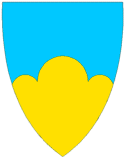 Sigdal KOMMUNETilsyn med barnehagera)gjennomført og bestått opplæring i norsk på videregående skoleb)bestått eksamen fra trinn 3 i norsk for utenlandske studenter ved universitetenec)bestått eksamen fra 1-årig høgskolestudium i norsk språk og samfunnskunnskap for utenlandske studenterd)bestått test i norsk – Høyere nivå (Bergenstesten), eller hae)avlagt norskprøve og oppnådd nivå B2 på delprøvene i skriftlig framstilling, leseforståelse, lytteforståelse og muntlig kommunikasjon.Sigdal KOMMUNETilsyn med barnehagera)stillinger som styrer eller pedagogisk lederb)stillinger i barnehager som gir et tilbud på et annet språk enn norskc)personer som har gjennomført opplæring i norsk i grunnskolen eller på videregående skole og fått bestått karakter i fagetd)personer som har minst fem års relevant arbeidserfaring fra en norskspråklig barnehage eller skolee)personer som har svensk eller dansk som førstespråk.a)gjennomført og bestått opplæring i norsk på videregående skoleb)bestått eksamen fra trinn 3 i norsk for utenlandske studenter ved universitetenec)bestått eksamen fra 1-årig høgskolestudium i norsk språk og samfunnskunnskap for utenlandske studenterd)bestått test i norsk – Høyere nivå (Bergenstesten), eller hae)avlagt norskprøve og oppnådd nivå B2 på delprøvene i skriftlig framstilling, leseforståelse, lytteforståelse og muntlig kommunikasjon.Sigdal KOMMUNETilsyn med barnehagera)stillinger som styrer eller pedagogisk lederb)stillinger i barnehager som gir et tilbud på et annet språk enn norskc)personer som har gjennomført opplæring i norsk i grunnskolen eller på videregående skole og fått bestått karakter i fagetd)personer som har minst fem års relevant arbeidserfaring fra en norskspråklig barnehage eller skolee)personer som har svensk eller dansk som førstespråk.a)gjennomført og bestått opplæring i norsk på videregående skoleb)bestått eksamen fra trinn 3 i norsk for utenlandske studenter ved universitetenec)bestått eksamen fra 1-årig høgskolestudium i norsk språk og samfunnskunnskap for utenlandske studenterd)bestått test i norsk – Høyere nivå (Bergenstesten), eller hae)avlagt norskprøve og oppnådd nivå B2 på delprøvene i skriftlig framstilling, leseforståelse, lytteforståelse og muntlig kommunikasjon.Sigdal KOMMUNETilsyn med barnehagera)stillinger som styrer eller pedagogisk lederb)stillinger i barnehager som gir et tilbud på et annet språk enn norskc)personer som har gjennomført opplæring i norsk i grunnskolen eller på videregående skole og fått bestått karakter i fagetd)personer som har minst fem års relevant arbeidserfaring fra en norskspråklig barnehage eller skolee)personer som har svensk eller dansk som førstespråk.a)gjennomført og bestått opplæring i norsk på videregående skoleb)bestått eksamen fra trinn 3 i norsk for utenlandske studenter ved universitetenec)bestått eksamen fra 1-årig høgskolestudium i norsk språk og samfunnskunnskap for utenlandske studenterd)bestått test i norsk – Høyere nivå (Bergenstesten), eller hae)avlagt norskprøve og oppnådd nivå B2 på delprøvene i skriftlig framstilling, leseforståelse, lytteforståelse og muntlig kommunikasjon.